Zamawiający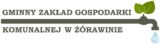 Gminny Zakład Gospodarki Komunalnej w Żórawinie
55-020, Żórawina
Ul. Młyńska 9Węgry www.wodociagizorawina.plZnak sprawy: 9.271.ZP.2017SPECYFIKACJA ISTOTNYCH WARUNKÓW ZAMÓWIENIA(w skrócie: SIWZ)w postępowaniu o udzielenie zamówienia publicznego prowadzonym w trybie przetargunieograniczonego o wartości przekraczającej kwoty określonej w przepisach wydanychna podstawie art. 11 ust. 8 ustawy Prawo zamówień publicznych z dnia 29 stycznia 2004 r.(Dz. U. z 2015 r., poz. 2164 z późn. zm.)na„Budowę odnawialnych źródeł energii na potrzeby produkcji wody i oczyszczania ścieków dla mieszkańców Gminy Żórawina”TOM I INSTRUKCJA DLA WYKONAWCÓW (IDW) TOM II WARUNKI UMOWY (WU) TOM III PROGRAM FUNKCJONALNO UŻYTKOWY (PFU)Projekt objęty jest współfinansowaniem przez Unię Europejską z Regionalnego Programu Operacyjnego Województwa Dolnośląskiego 2014 – 20201. Nazwa oraz adres Zamawiającego.Gminny Zakład Gospodarki Komunalnej w Żórawinie55-020, Żórawina, ul. Młyńska 9, Węgry tel.: 071 31-65-116fax: 071 31-65-116 NIP: 896-142-62-99REGON: 020473740 Godziny pracy: poniedziałek i środa 715- 1600		  wtorek, czwartek, piątek 715- 1515Ogłoszenie o zamówieniu zostało zamieszczone na stronie internetowej Zamawiającego: www.wodociagizorawina.pl, w Biuletynie Informacji Publicznej http://zorawina.bip.gov.pl/, a także na tablicy ogłoszeń w siedzibie Zamawiającego w Węgrach. Ogłoszenie o zamówieniu zostało opublikowane w Dzienniku Urzędowym Unii Europejskiejw dniu 27.06.2017roku  pod nr 2017-086508Znak sprawy (postępowania) -9.271.ZP.2017Uwaga: w korespondencji kierowanej do Zamawiającego należy posługiwać się znakiem sprawy.2. Tryb udzielenia zamówienia.Niniejsze postępowanie prowadzone jest w trybie przetargu nieograniczonego na podstawie art. 39 i nast. ustawy Prawo zamówień publicznych z dnia 29 stycznia 2004 r. (Dz. U. z 2015 r., poz. 2164 z późn. zm.) zwanej dalej „ustawą Pzp”.Wartość zamówienia przekracza kwoty określonej w przepisach wydanych na podstawie art. 11 ust. 8 ustawy Pzp.Do czynności podejmowanych przez Zamawiającego i Wykonawców w postępowaniu o udzielenie zamówienia stosuje się przepisy ustawy Pzp oraz aktów wykonawczych wydanych na jej podstawie, a w sprawach nieuregulowanych przepisy Kodeksu cywilnego.Zamawiający może skorzystać z uprawnienia wynikającego z art. 24 aa ust. 1 Ustawy. 3. Opis przedmiotu zamówienia.3.1. Przedmiotem zamówienia jest zaprojektowanie i wybudowanie oraz przyłączenie do sieci elektroenergetycznej kompletnych instalacji fotowoltaicznych oraz przeprowadzenie wszelkich badań i pomiarów zgodnie z obowiązującymi przepisami prawa i normami technicznymi, a w szczególności normą PN-EN 62446-1:2016.W zakres zamówienia wchodzą obiekty:Oczyszczalnia Ścieków dz. nr 619/6SUW Bratowice dz. nr 5/1SUW Jaksonów dz. nr 56/3SUW Stary Ślęszów dz. nr 120/2SUW Węgry dz. nr 315/2SUW Żerniki Wielkie dz. nr 68/5UWAGA: Szczegółowy opis przedmiotu zamówienia opisany został w TOM III SIWZ – PFU. 3.2. Przedmiot zamówienia wg Wspólnego Słownika Zamówień (CPV):Główny kod CPV: 45000000-7 Roboty budowlane Pozostałe kody CPV:71323100-9 Usługi projektowania systemów zasilania energia elektryczną71220000-0 Usługi projektowania architektonicznego71300000-1 Usługi inżynieryjne71314100-3 Usługi elektryczne71320000-7 Usługi inżynieryjne w zakresie projektowania71321000-4 Usługi inżynierii projektowej dla mechanicznych i elektrycznych instalacji budowlanych71323100-9 Usługi projektowania systemów zasilania energią elektryczną71326000-9 Dodatkowe usługi budowlane71330000-0 Różne usługi inżynieryjne71334000-8 Mechaniczne i elektryczne usługi inżynieryjne45300000-0 Roboty instalacyjne w budynkach45310000-3 Roboty instalacyjne elektryczne45315700-5 Instalowanie stacji rozdzielczych45231000-5 Roboty budowlane w zakresie budowy rurociągów, ciągów komunikacyjnych i linii energetycznych45316000-5 Instalowanie systemów oświetleniowych i sygnalizacyjnych45343000-3 Roboty instalacyjne przeciwpożarowe45351000-2 Mechaniczne instalacje inżynieryjne3.3. Adres poczty elektronicznej: przetargi@wodociagizorawina.pl, adres strony internetowej Zamawiającego: www.wodociagizorawina.ploraz Biuletyn Informacji Publicznej Zamawiającego: http://zorawina.bip.gov.pl/.3.4. Zamawiający nie dopuszcza składania ofert wariantowych ani częściowych.3.5. Zamawiający nie przewiduje zawarcia umowy ramowej.3.6. Zamawiający nie przewiduje przeprowadzenie aukcji elektronicznej.3.7. Wykonawca ponosi wszelkie koszty związane z przygotowaniem i złożeniem oferty, Zamawiający nie przewiduje zwrotu kosztów udziału w postępowaniu.3.8. Wszystkie informacje przedstawione w SIWZ przeznaczone są wyłącznie do przygotowania oferty i w żadnym wypadku nie powinny być wykorzystywane w inny sposób.3.9. Ilekroć niniejsza SIWZ opisuje przedmiot zamówienia za pomocą norm, aprobat, specyfikacji technicznych i systemów odniesienia, Zamawiający dopuszcza rozwiązania równoważne opisywanym. W każdym przypadku opisania przedmiotu zamówienia (wymaganych cech produktu/ usługi) w sposób wskazujący znak towarowy, patent lub pochodzenie Zamawiający dopuszcza rozwiązania równoważne z opisywanym. Jeżeli Wykonawca zaoferuje rozwiązania równoważne, musi wykazać w ofercie, że proponowany przez niego przedmiot zamówienia spełnia wymagania określone przez Zamawiającego – art. 30 ustawy Pzp stosuje się odpowiednio. Brak wykazania równoważności oferty w tym zakresie skutkował będzie odrzuceniem oferty.3.10 Zamawiający przewiduje dokonanie wizji lokalnej z udziałem wykonawców. Wizna lokalna będzie miała miejsce w siedzibie Zamawiającego dnia 11 lipca 2017 roku godz. 10:00. Wykonawcy przed złożeniem oferty powinni stawić się na wizji lokalnej. Brak obecności wykonawcy na wizji lokalnej nie zwalania wykonawcy z należytego skalkulowania ceny oferty i nie może być przesłanką do zmiany zakresu zobowiązania umownego. 3.11 Zamawiający przewiduje możliwość udzielenia zamówień podobnych na zasadach określonych art. 67 ust. 1 pkt. 6) Ustawy Pzp. tj. w przypadku udzielenia, w okresie 3 lat od dnia udzielenia zamówienia podstawowego, dotychczasowemu wykonawcy usług lub robót budowlanych, zamówienia polegającego na powtórzeniu podobnych robót budowlanych, jeżeli takie zamówienie było przewidziane w ogłoszeniu o zamówieniu dla zamówienia podstawowego i jest zgodne z jego przedmiotem oraz całkowita wartość tego zamówienia została uwzględniona przy obliczaniu jego wartości. Zamówienie może polegać na powtórzeniu podobnych prac do określonych w TOM III – PFU. Podobne zamówienie może zostać udzielone w trybie zamówienia z wolnej ręki, po wcześniejszym przeprowadzeniu negocjacji z Wykonawcą, w szczególności w zakresie warunków umowy, w tym ceny, terminu wykonania, okresu gwarancji/okresu rękojmi.3.12 Zamawiający wymaga zatrudnienia przez wykonawcę lub podwykonawcę na podstawie umowy o pracę osób wykonujących wskazane poniżej czynności, w zakresie realizacji zamówienia, których wykonanie polega na wykonywaniu pracy w sposób określony w art. 22 § 1 ustawy z dnia 26 czerwca 1974 r. – Kodeks pracy (Dz. U. z 2014 r. poz. 1502, z późn. zm.): obsługa urządzeń, maszyn i sprzętu budowlanego, wykonywanie montażu paneli fotowoltaicznych. Wykonawca w momencie udzielenia zamówienia złoży Zamawiającemu oświadczenia swoje i podwykonawców o zatrudnieniu na podstawie umowy o pracę osób wykonujących przy realizacji przedmiotowego zamówienia czynności wskazane przez Zamawiającego w zdaniu poprzednim wraz ze zanonimizowanym wykazem tych osób. W trakcie realizacji inwestycji Wykonawca na żądanie Zamawiającego w ciągu 2 dni przedkłada do wglądu dokumenty potwierdzające zatrudnienie przez Wykonawcę lub podwykonawców na podstawie umowy o pracę osób wykonujących przy realizacji przedmiotowego zamówienia wskazane czynności, tj. zanonimizowane umowy o pracę, lub zaświadczenie z właściwego oddziału ZUS o odprowadzaniu składek na ubezpieczenie społeczne i zdrowotne z tytułu zatrudnienia na podstawie umów o pracę (wraz z informacją o liczbie odprowadzonych składek), lub zanonimizowane dowody potwierdzające zgłoszenie pracownika przez pracodawcę do ubezpieczeń. Zamawiający w sytuacji, gdy poweźmie wątpliwość co do sposobu zatrudnienia personelu – może zwrócić się o przeprowadzenie kontroli przez Państwową Inspekcję Pracy.4. Termin wykonania zamówienia.Wykonawca zobowiązany jest do wykonania przedmiotu zamówienia w terminie nie późniejniż: 30.11.2017 r.5. Podstawy wykluczenia z postępowania o udzielenie zamówienia, warunki udziału w postępowaniu oraz wykaz oświadczeń potwierdzających spełnianie warunków udziału w postępowaniu oraz braku podstaw wykluczenia.5.1. O udzielenie zamówienia mogą się ubiegać Wykonawcy, którzy:nie podlegają wykluczeniu;spełniają warunki udziału w postępowaniu określone przez Zamawiającego, o ile zostały określone przez Zamawiającego w ogłoszeniu o zamówieniu i SIWZ.5.2 Warunki udziału w postępowaniu, określone przez Zamawiającego zgodnie z art. 22 ust. 1b ustawy Pzp:Kompetencje lub uprawnienia do prowadzenia określonej działalności zawodowej, o ile wynika to z odrębnych przepisów:Opis sposobu oceny spełniania warunku:Zamawiający nie stawia szczególnych wymagań w zakresie spełnienia tego warunku.Wykonawca potwierdza spełnienie warunku poprzez przedłożenie wypełnionego standardowego formularza jednolitego europejskiego dokumentu zamówienia (zwany też JEDZ);zdolność techniczna lub zawodowa:Opis sposobu oceny spełniania warunku:Zamawiający uzna warunek za spełniony w przypadku, gdy wykonawca wykaże, że:a. w okresie ostatnich pięciu (5) lat przed upływem terminu składania ofert, a jeżeli okres prowadzenia działalności jest krótszy – w tym okresie, zrealizował minimum jedną inwestycję w trybie „zaprojektuj i wybuduj” polegającą na projektowaniu i budowie (w rozumieniu ustawy Prawo budowlane) minimum 3 naziemnych elektrowni fotowoltaicznych o łącznej mocy minimum 120 kWp i wartościminimum480 000,00 PLN netto;b. w okresie ostatnich pięciu (5) lat przed upływem terminu składania ofert, a jeżeli okres prowadzenia działalności jest krótszy – w tym okresie, zrealizował minimum jedną inwestycję w trybie „zaprojektuj i wybuduj” polegającą na projektowaniu i budowie (w rozumieniu ustawy Prawo budowlane) naziemnej elektrowni fotowoltaicznej o mocy minimum 40 kWp i wartości minimum 160 000,00 PLN netto, dla której wymagane było uzyskanie pozwolenia na budowę, warunków przyłączenia instalacji do sieci oraz uzgodnienia projektu z operatorem sieci dystrybucyjnej,c. dysponuje osobami zdolnymi do wykonania Zamówienia, zgodnie z poniższym wyszczególnieniem:Kierownik budowy:- posiada wykształcenie wyższe techniczne;- posiada uprawnienia budowlane bez ograniczeń do kierowania robotami budowlanymi w specjalności konstrukcyjno-budowlanej i aktualny wpis do odpowiedniej Izby Inżynierów Budownictwa;- posiada co najmniej pięć (5) lat doświadczenia zawodowego, na stanowisku Kierownika Budowy lub Kierownika robót lub Inspektora Nadzoru (w rozumieniu ustawy Prawo budowlane) na robotach polegających na budowie naziemnej elektrowni fotowoltaicznej o mocy minimum 40 kWp i wartości minimum 160 000,00 PLN netto, dla której wymagane było uzyskanie pozwolenia na budowę, uzyskanie warunków przyłączenia instalacji do sieci oraz uzgodnienia projektu z Operatorem Sieci Dystrybucyjnej;Kierownik robót elektrycznych:– posiada wykształcenie wyższe techniczne;– posiada uprawnienia budowlane bez ograniczeń do kierowania robotami budowlanymi w specjalności instalacyjnej w zakresie sieci, instalacji, urządzeń elektrycznych i elektroenergetycznych i aktualny wpis do odpowiedniej Izby Inżynierów Budownictwa,- posiada co najmniej pięć (5) lat doświadczenia zawodowego, na stanowisku Kierownika Budowy lub Kierownika robót lub Inspektora Nadzoru (w rozumieniu ustawy Prawo budowlane) na robotach polegających na budowie naziemnej elektrowni fotowoltaicznej o mocy minimum 40 kWp i wartości minimum 160 000,00 PLN netto, dla której wymagane było uzyskanie pozwolenia na budowę, warunków przyłączenia instalacji do sieci oraz uzgodnienia projektu z Operatorem Sieci Dystrybucyjnej;Projektant w specjalności konstrukcyjno-budowlanej:– posiada wykształcenie wyższe techniczne;– posiada uprawnienia budowlane bez ograniczeń do projektowania w specjalności konstrukcyjno-budowlanej i aktualny wpis do odpowiedniej Izby Inżynierów Budownictwa;– posiada co najmniej minimum pięć (5) lat doświadczenia zawodowego w pełnieniu samodzielnej funkcji projektanta w specjalności konstrukcyjno-budowlanej i wykonał kompletną dokumentacje projektową w zakresie konstrukcyjno-budowlanym naziemnej elektrowni fotowoltaicznej o mocy minimum 40 kWp i wartości nie niższej niż 160 000,00 PLN netto, dla której wymagane było uzyskanie pozwolenia na budowę;Projektant w specjalności elektrycznej:– posiada wykształcenie wyższe;– posiada uprawnienia budowlane bez ograniczeń do projektowania w zakresie sieci, instalacji i urządzeń elektrycznych i elektroenergetycznych i aktualny wpis do odpowiedniej Izby Inżynierów Budownictwa;– posiada co najmniej minimum pięć (5) lat doświadczenia zawodowego w pełnieniu samodzielnej funkcji projektanta w specjalności sieci, instalacji i urządzeń elektrycznych i elektroenergetycznych i wykonał kompletną dokumentacje projektową w zakresie elektrycznym naziemnej elektrowni fotowoltaicznej o mocy minimum 40 kWp i wartości minimum 160 000,00 PLN netto, dla której wymagane było uzyskanie pozwolenia na budowę, warunków przyłączenia instalacji do sieci oraz uzgodnienia projektu z Operatorem Sieci Dystrybucyjnej.sytuacja ekonomiczna i finansowa:Opis sposobu oceny spełniania warunku:Zamawiający uzna warunek za spełniony w przypadku, gdy wykonawca:- posiada w ciągu ostatnich 3 lat obrotowych, a jeżeli okres prowadzenia działalności jest krótszy, za ten okres, średni roczny przychód netto ze sprzedaży w kwocie minimalnej 1 000 000,00 PLN (słownie: jeden milion złotych), - posiada środki finansowe lub zdolność kredytową - w wysokości nie mniejszej niż 1 000 000,00 PLN (słownie: jeden milion złotych).5.3. Wstępna ocena spełnienia warunków udziału w postępowaniu dokonana zostanie poprzezsprawdzenie prawidłowości i kompletności wymaganych oświadczeń i dokumentów, zgodnie z formułą „spełnia – nie spełnia”, z zastrzeżeniem art. 26 ust. 3, 3a i 4 ustawy Pzp.5.4. Podstawy wykluczenia z postępowania:O udzielenie zamówienia mogą ubiegać się wykonawcy, którzy nie podlegają wykluczeniuz postępowania o udzielenie zamówienia na podstawie art. 24 ust. 1 pkt. 12 – 23 (obligatoryjne) oraz art. 24 ust. 5 pkt 1,4,5,6,7,8 (fakultatywne) ustawy Pzp.5.5. Wykonawca, który podlega wykluczeniu na podstawie art. 24 ust. 1 pkt. 13 i 14 oraz 16-20 lub art. 24 ust. 5 pkt. 1, 4,5,6,7,8 ustawy Pzp, może przedstawić dowody na to, że podjęte przez niego środki są wystarczające do wykazania jego rzetelności, w szczególności udowodnić naprawienie szkody wyrządzonej przestępstwem lub przestępstwem skarbowym, zadośćuczynienie pieniężne za doznaną krzywdę lub naprawienie szkód, wyczerpujące wyjaśnienie stanu faktycznego oraz współpracę z organami ścigania oraz podjęcie konkretnych środków technicznych, organizacyjnych i kadrowych, które są odpowiednie dla zapobiegania dalszym przestępstwom lub przestępstwom skarbowym lub nieprawidłowemu postępowaniu wykonawcy. Przepisu art. 24 ust. 8 zdanie pierwsze ustawy Pzp nie stosuje się, jeżeli wobec wykonawcy, będącego podmiotem zbiorowym, orzeczono prawomocnym wyrokiem sądu zakaz ubiegania się o udzielenie zamówienia oraz nie upłynął określony w tym wyroku okres obowiązywania tego zakazu. Wykonawca nie podlega wykluczeniu, jeżeli Zamawiający, uwzględniając wagę i szczególne okoliczności czynu Wykonawcy, uzna za wystarczające dowody przedstawione na podstawie art. 24 ust. 8 ustawy Pzp. W przypadkach, o których mowa w art. 24 ust. 1 pkt. 19 ustawy Pzp przed wykluczeniem Wykonawcy, Zamawiający zapewnia temu Wykonawcy możliwość udowodnienia, że jego udział w przygotowaniu postępowania o udzielenie zamówienia nie zakłóci konkurencji. Zamawiający wskazuje w protokole sposób zapewnienia konkurencji.5.6 Przez ww. uprawnienia budowlane Zamawiający rozumie uprawnienia budowlane, o których mowa w ustawie z dnia 07.07.1994 r. Prawo budowlane (Dz. U. z 2016 r., poz. 290 z późn. zm.) oraz w Rozporządzeniu Ministra Infrastruktury i Rozwoju z dnia 11.09.2014 r. w sprawie samodzielnych funkcji technicznych w budownictwie (Dz. U. z 2014 r., poz. 1278 z późn. zm.) lub odpowiadające im ważne uprawnienia budowlane wydane na podstawie uprzednio obowiązujących przepisów prawa, lub odpowiednich przepisów obowiązujących na terenie kraju, w którym Wykonawca ma siedzibę lub miejsce zamieszkania, uznanych przez właściwy organ, zgodnie z ustawą z dnia 22 grudnia 2015 r. o zasadach uznawania kwalifikacji zawodowych nabytych w państwach członkowskich Unii Europejskiej (tj Dz.U. 2016 r. poz. 65).W przypadku osób, które są obywatelami państw członkowskich Unii Europejskiej, Konfederacji Szwajcarskiej oraz państw członkowskich Europejskiego Porozumienia o Wolnym Handlu (EFTA)– stron umowy o Europejskim Obszarze Gospodarczym (w rozumieniu art. 4a ustawy z dnia 15 grudnia 2000 r. o samorządach zawodowych architektów, inżynierów budownictwa (t.j. Dz.U.2014 r.,poz. 1946 ze zm.), osoby wyznaczone do realizacji zamówienia posiadają uprawnienia budowlane do kierowania robotami budowlanymi, wyszczególnione wyżej jeżeli:- nabyły kwalifikacje zawodowe do wykonywania działalności w budownictwie, równoznacznejwykonywaniu samodzielnych funkcji technicznych w budownictwie na terytorium Rzeczypospolitej Polskiej, odpowiadające posiadaniu uprawnień budowlanych do kierowania robotami budowlanymi, oraz- posiadają odpowiednią decyzję o uznaniu kwalifikacji zawodowych lub w przypadku braku decyzji o uznaniu kwalifikacji zawodowych zostały spełnione w stosunku do tych osób wymagania, o których mowa w art. 20a ust. 2-6 ustawy z dnia 15 grudnia 2000 r. o samorządach zawodowych architektów, inżynierów budownictwa, dotyczące świadczenia usług transgranicznych.5.7 Wykonawca zobowiązany jest dołączyć do oferty aktualny na dzień składania ofert wypełniony standardowy formularz jednolitego europejskiego dokumentu zamówienia(zwany też JEDZ) potwierdzający, że Wykonawca nie podlega wykluczeniu oraz spełnia warunki udziału w postępowaniu (art. 25a ust. 1) i 2) ustawy Pzp. Wzór stanowi Załącznik nr 2 do SIWZ.6. Wykaz dokumentów, jakie powinni dostarczyć wykonawcy w celu potwierdzenia spełnienia warunków określonych w punkcie 5 SWIZ.Zamawiający działając na podst. art. 26 ust. 1 ustawy Pzp, przed udzieleniem zamówienia może wezwać Wykonawcę, którego oferta została najwyżej oceniona, do złożenia w wyznaczonym, nie krótszym niż 10 dni terminie aktualnych na dzień złożenia oświadczeń następujących dokumentów w formie oryginału lub kserokopii poświadczonej „za zgodność z oryginałem” przez Wykonawcę, (§ 14 Rozporządzeniu Ministra Rozwoju z dnia 26 lipca 2016 r. w sprawie rodzajów dokumentów, jakich może żądać Zamawiający od Wykonawcy w postępowaniu o udzielenie zamówienia (Dz.U. 2016 poz. 1126).6.1W celu potwierdzenia spełnienie warunków udziału w postępowaniu o udzielenie zamówienia publicznego (pkt 5.2 SIWZ), Wykonawca zobowiązany będzie złożyć:wykazu robót budowlanych wykonanych nie wcześniej niż w okresie ostatnich 5 lat przed upływem terminu składania ofert, a jeżeli okres prowadzenia działalności jest krótszy - w tym okresie, wraz z podaniem ich rodzaju, wartości, daty, miejsca wykonania i podmiotów, na rzecz których roboty te zostały wykonane, z załączeniem dowodów określających czy te roboty budowlane zostały wykonane należycie, w szczególności informacji o tym czy roboty zostały wykonane zgodnie z przepisami prawa budowlanego i prawidłowo ukończone, przy czym dowodami, o których mowa, są referencje bądź inne dokumenty wystawione przez podmiot, na rzecz którego roboty budowlane były wykonywane, a jeżeli z uzasadnionej przyczyny o obiektywnym charakterze wykonawca nie jest w stanie uzyskać tych dokumentów - inne dokumenty (Zgodnie z wzorem stanowiącym Załącznik nr 5 do IDW);wykaz osób, skierowanych przez wykonawcę do realizacji zamówienia publicznego, w szczególności odpowiedzialnych za świadczenie usług, kontrolę jakości lub kierowanie robotami budowlanymi, wraz z informacjami na temat ich kwalifikacji zawodowych, uprawnień, doświadczenia i wykształcenia niezbędnych do wykonania zamówienia publicznego, a także zakresu wykonywanych przez nie czynności oraz informacją o podstawie do dysponowania tymi osobami (Zgodnie ze wzorem stanowiącym Załącznik nr 6 do IDW);sprawozdania finansowego albo jego części, w przypadku gdy sporządzenie sprawozdania wymagane jest przepisami prawa kraju, w którym wykonawca ma siedzibę lub miejsce zamieszkania, a jeżeli podlega ono badaniu przez biegłego rewidenta zgodnie z przepisami o rachunkowości, również odpowiednio z opinią o badanym sprawozdaniu albo jego części, a w przypadku wykonawców niezobowiązanych do sporządzenia sprawozdania finansowego, innych dokumentów określających na przykład obroty oraz aktywa i zobowiązania - za okres nie dłuższy niż ostatnie 3 lata obrotowe, a jeżeli okres prowadzenia działalności jest krótszy - za ten okres;informacji banku lub spółdzielczej kasy oszczędnościowo-kredytowej potwierdzającej wysokość posiadanych środków finansowych lub zdolność kredytową wykonawcy, w okresie nie wcześniejszym niż 1 miesiąc przed upływem terminu składania ofert;6.2 W celu wykazania braku podstaw do wykluczenia z postępowania o udzielenie zamówieniapublicznego (pkt. 5.4 SIWZ), Wykonawca zobowiązany będzie złożyć:informacje z Krajowego Rejestru Karnego w zakresie określonym w art. 24 ust. 1 pkt 21 ustawy Pzp. wystawioną nie wcześniej niż 6 miesięcy przed upływem terminu składania ofert; informacje z Krajowego Rejestru Karnego w zakresie określonym w art. 24 ust. 1 pkt 14 (z wyłączeniem przesłanek zawartych w art. 24 ust. 1 pkt 13 lit. d) Ustawy Pzp., wystawioną nie wcześniej niż 6 miesięcy przed upływem terminu składania ofert; informacji z Krajowego Rejestru Karnego w zakresie określonym w art. 24 ust. 1 pkt 13 (z wyłączeniem przesłanek zawartych w art. 24 ust. 1 pkt 13 lit. d) Ustawy, oraz w zakresie określonym w art., ust. 5 pkt 5 Ustawy wystawioną nie wcześniej niż 6 miesięcy przed upływem terminu składania ofert – w odniesieniu do osób fizycznych; zaświadczenia właściwego naczelnika urzędu skarbowego potwierdzającego, że wykonawca nie zalega z opłacaniem podatków, wystawionego nie wcześniej niż 3 miesiące przed upływem terminu składania ofert, lub innego dokumentu potwierdzającego, że wykonawca zawarł porozumienie z właściwym organem podatkowym w sprawie spłat tych należności wraz z ewentualnymi odsetkami lub grzywnami, w szczególności uzyskał przewidziane prawem zwolnienie, odroczenie lub rozłożenie na raty zaległych płatności lub wstrzymanie w całości wykonania decyzji właściwego organu; zaświadczenia właściwej terenowej jednostki organizacyjnej Zakładu Ubezpieczeń Społecznych lub Kasy Rolniczego Ubezpieczenia Społecznego albo innego dokumentu potwierdzającego, że wykonawca nie zalega z opłacaniem składek na ubezpieczenia społeczne lub zdrowotne, wystawionego nie wcześniej niż 3 miesiące przed upływem terminu składania ofert, lub innego dokumentu potwierdzającego, że wykonawca zawarł porozumienie z właściwym organem w sprawie spłat tych należności wraz z ewentualnymi odsetkami lub grzywnami, w szczególności uzyskał przewidziane prawem zwolnienie, odroczenie lub rozłożenie na raty zaległych płatności lub wstrzymanie w całości wykonania decyzji właściwego organu; odpisu z właściwego rejestru lub z centralnej ewidencji i informacji o działalności gospodarczej, jeżeli odrębne przepisy wymagają wpisu do rejestru lub ewidencji, w celu potwierdzenia braku podstaw do wykluczenia na podstawie art. 24 ust. 5 pkt 1 Ustawy; oświadczenia wykonawcy o braku wydania wobec niego prawomocnego wyroku sądu lub ostatecznej decyzji administracyjnej o zaleganiu z uiszczaniem podatków, opłat lub składek na ubezpieczenia społeczne lub zdrowotne albo – w przypadku wydania takiego wyroku lub decyzji – dokumentów potwierdzających dokonanie płatności tych należności wraz z ewentualnymi odsetkami lub grzywnami lub zawarcie wiążącego porozumienia w sprawie spłat tych należności (zgodnie z Załącznikiem nr 3 do IDW);oświadczenie wykonawcy o braku orzeczenia wobec niego tytułem środka zapobiegawczego zakazu ubiegania się o zamówienia publiczne (zgodnie z Załącznikiem nr 3 do IDW);oświadczenie wykonawcy o braku wydania prawomocnego wyroku sądu skazującego za wykroczenie na karę ograniczenia wolności lub grzywny w zakresie określonym przez zamawiającego na podstawie art. 24 ust. 5 pkt 5 i 6 ustawy (zgodnie z Załącznikiem nr 3 do IDW);oświadczenia wykonawcy o braku wydania wobec niego ostatecznej decyzji administracyjnej o naruszeniu obowiązków wynikających z przepisów prawa pracy, prawa ochrony środowiska lub przepisów o zabezpieczeniu społecznym w zakresie określonym przez zamawiającego na podstawie art. 24 ust. 5 pkt 7 ustawy (zgodnie z Załącznikiem nr 3 do IDW);oświadczenia wykonawcy o niezaleganiu z opłacaniem podatków i opłat lokalnych, o których mowa w ustawie z dnia 12 stycznia 1991 r. o podatkach i opłatach lokalnych (Dz. U. z 2016 r. poz. 716) (zgodnie z Załącznikiem nr 3 do IDW);6.3. Uwaga 1: dotyczy Wykonawców wspólnie składających ofertę:W przypadku Wykonawców wspólnie składających ofertę, oświadczenia i dokumenty, o których mowa w Rozdziale 6 ust. 6.2 SIWZ zobowiązany jest złożyć każdy z Wykonawców wspólnie składających ofertę.Uwaga 2: dotyczy wszystkich Wykonawców, którzy złożą oferty w postępowaniu:W celu potwierdzenia braku podstawy do wykluczenia Wykonawcy z postępowania, o której mowa w art. 24 ust. 1 pkt 23 PZP, Wykonawca składa, stosownie do treści art. 24 ust. 11 Pzp (w terminie 3 dni od dnia zamieszczenia przez Zamawiającego na stronie internetowej informacji z otwarcia ofert, tj. informacji, o których mowa w art. 86 ust. 5 Pzp), oświadczenie o przynależności lub braku przynależności do tej samej grupy kapitałowej oraz, w przypadku przynależności do tej samej grupy kapitałowej, dowody potwierdzające, że powiązania z innym Wykonawcą nie prowadzą do zakłócenia konkurencji w postępowaniu. Wzór stanowi załącznik nr 4 do IDW;Uwaga 3:Jeżeli z uzasadnionej przyczyny Wykonawca nie może złożyć dokumentów dotyczących sytuacji finansowej lub ekonomicznej wymaganych przez Zamawiającego, może złożyć inny dokument, który w wystarczający sposób potwierdza spełnianie opisanego przez zamawiającego warunku udziału w postępowaniu lub kryterium selekcji (art. 26 ust. 2c ustawy Pzp), jeżeli dotyczy.Wykonawca nie jest zobowiązany do złożenia oświadczeń lub dokumentów potwierdzających spełnianie warunków udziału w postępowaniu lub brak podstaw wykluczenia, jeżeli Zamawiający posiada oświadczenia lub dokumenty dotyczące tego Wykonawcy lub może je uzyskać za pomocą bezpłatnych i ogólnodostępnych baz danych, w szczególności rejestrów publicznych w rozumieniu ustawy z dnia 17 lutego 2005 r. o informatyzacji działalności podmiotów realizujących zadania publiczne (t.j. z dnia 26.06.2014r. Dz. U. z 2014 r. poz. 1114 ze zm.),w przypadku wskazania przez Wykonawcę dostępności oświadczeń lub dokumentów, w formie elektronicznej pod określonymi adresami internetowymi ogólnodostępnych i bezpłatnych baz danych, Zamawiający pobiera samodzielnie z tych baz danych wskazane przez Wykonawcę oświadczenia lub dokumenty,w przypadku wskazania przez Wykonawcę oświadczeń lub dokumentów na potwierdzenie braku podstaw wykluczenia lub spełniania warunków udziału w postępowaniu, w formie elektronicznej pod określonymi adresami internetowymi ogólnodostępnych i bezpłatnych baz danych, Zamawiający żąda od Wykonawcy przedstawienia tłumaczenia na język polski wskazanych przez Wykonawcę i pobranych samodzielnie przez Zamawiającego dokumentów,w przypadku wskazania przez Wykonawcę oświadczeń lub dokumentów, które znajdują się w posiadaniu Zamawiającego, w szczególności oświadczeń lub dokumentów przechowywanych przez Zamawiającego zgodnie z art. 97 ust. 1 ustawy Pzp, Zamawiający w celu potwierdzenia okoliczności, o których mowa w art. 25 ust. 1 pkt 1 i 3 ustawy Pzp (brak podstaw wykluczenia oraz spełnianie warunków udziału w postępowaniu określonych przez Zamawiającego), korzysta z posiadanych oświadczeń lub dokumentów, o ile są one aktualne.Poświadczenia za zgodność z oryginałem dokonuje odpowiednio Wykonawca, podmiot, na którego zdolnościach lub sytuacji polega Wykonawca, Wykonawcy wspólnie ubiegający się o udzielenie zamówienia publicznego albo Podwykonawca, w zakresie dokumentów, które każdego z nich (odpowiednio) dotyczą.6.4. Dokumenty podmiotów zagranicznych:6.4.1. Jeżeli wykonawca ma siedzibę lub miejsce zamieszkania poza terytorium Rzeczypospolitej Polskiej, zamiast dokumentów wymienionych w pkt. 6.2. a) – f) składa dokumenty wg w § 5 Rozporządzenia Ministra Rozwoju z dnia 26 lipca 2016 r. w sprawie rodzajów dokumentów, jakich może żądać zamawiający od wykonawcy w postępowaniu o udzielenie zamówienia(Dz. U. 2016 poz. 1126) czyli:1. informację z odpowiedniego rejestru albo w przypadku braku takiego rejestru, inny równoważny dokument wydany przez właściwy organ sądowy lub administracyjny kraju, w którym wykonawca ma siedzibę lub miejsce zamieszkania lub miejsce zamieszkania ma osoba, której dotyczy informacja albo dokument, w zakresie określonym w art. 24 ust. 1 pkt 13, 14 (z wyłączeniem przesłanek zawartych w art. 24 ust. 1 pkt 13 lit. d) i 21 oraz ust. 5 pkt 5 i 6 ustawy;2. dokument lub dokumenty wystawione w kraju, w którym wykonawca ma siedzibę lub miejsce zamieszkania, potwierdzające odpowiednio, że:a) nie zalega z opłacaniem podatków, opłat, składek na ubezpieczenie społeczne lub zdrowotne albo że zawarł porozumienie z właściwym organem w sprawie spłat tych należności wraz z ewentualnymi odsetkami lub grzywnami, w szczególności uzyskał przewidziane prawem zwolnienie, odroczenie lub rozłożenie na raty zaległych płatności lub wstrzymanie w całości wykonania decyzji właściwego organu,b) nie otwarto jego likwidacji ani nie ogłoszono upadłości.6.4.2. Jeżeli w kraju miejsca zamieszkania osoby lub w kraju, w którym Wykonawca ma siedzibę lub miejsce zamieszkania, nie wydaje się powyższych dokumentów, zastępujesię je dokumentem zawierającym oświadczenie, w którym określa się także osoby uprawnione do reprezentacji Wykonawcy, złożone przed właściwym organem sądowym,administracyjnym albo organem samorządu zawodowego lub gospodarczego odpowiednio kraju miejsca zamieszkania osoby lub kraju, w którym Wykonawca ma siedzibę lub miejsce zamieszkania, lub przed notariuszem.6.4.3. W przypadku wątpliwości, co do treści dokumentu złożonego przez Wykonawcę mającego siedzibę lub miejsce zamieszkania poza terytorium Rzeczypospolitej Polskiej, Zamawiający może zwrócić się do właściwych organów odpowiednio kraju miejsca zamieszkania osoby lub kraju, w którym Wykonawca ma siedzibę lub miejsce zamieszkania, z wnioskiem o udzielenie niezbędnych informacji dotyczących przedłożonego dokumentu.6.5. Wykonawcy wspólnie ubiegający się o udzielenie zamówienia (np. konsorcjum, spółka cywilna):6.5.1. Wykonawcy mogą wspólnie ubiegać się o udzielenie zamówienia w tym przypadku ustanawiają pełnomocnika do reprezentowania w postępowaniu o udzielenie zamówienia albo reprezentowania w postępowaniu i zawarcia umowy w sprawie zamówienia publicznego. Przepisy dotyczące Wykonawcy stosuje się odpowiednio do Wykonawców wspólnie ubiegających się o udzielenie zamówienia. Dokument pełnomocnictwa musi być załączony do oferty i zawierać w szczególności wskazanie: postępowania o zamówienie publiczne którego dotyczy, Wykonawców wspólnie ubiegających się o udzielenie zamówienia, ustanowionego pełnomocnika oraz zakres jego umocowania, obejmujący przede wszystkim:- reprezentowanie Wykonawcy wspólnie ubiegającego się o udzielenie zamówienia publicznego;- zaciąganie zobowiązań w imieniu Wykonawcy wspólnie ubiegającego się o udzielenie zamówienia publicznego;- złożenie oferty wspólnie;- prowadzenie korespondencji i podejmowanie zobowiązań związanych z postępowaniem o udzielenie zamówienia publicznego.6.5.2. Dokument pełnomocnictwa musi być podpisany w imieniu wszystkich Wykonawców ubiegających się wspólnie o udzielenie zamówienia, w tym Wykonawcę ustanowionegojako pełnomocnika i przez osoby uprawnione do składania oświadczeń woli wymienionewe właściwym rejestrze lub ewidencji Wykonawcy. Stosowne pełnomocnictwo winno zostać załączone do oferty w formie oryginału pełnomocnictwa lub kopii poświadczonej notarialnie.6.5.3. W przypadku składania oferty przez Wykonawców wspólnie ubiegających się o udzielenie zamówienia, oświadczenia składa każdy z Wykonawców wspólnie ubiegających się o zamówienie.6.5.4. Wykonawcy wspólnie ubiegający się o udzielenie zamówienia publicznego ponosząsolidarną odpowiedzialność za wykonanie umowy.6.6 Wykonawcy polegający na zasobach innych podmiotów.6.6.1 Wykonawca, zgodnie z art. 22 a ustawy Pzp może w celu potwierdzenia spełnianiawarunków udziału w postępowaniu, polegać na zdolnościach technicznych lub zawodowych lub sytuacji finansowej lub ekonomicznej innych podmiotów, niezależnie od charakteru prawnego łączących go z nim stosunków prawnych. Wykonawca, który powołuje się na zasoby innych podmiotów, w celu wykazania braku istnienia wobec nich podstaw wykluczenia oraz spełniania, w zakresie, w jakim powołuje się na ich zasoby, warunków udziału w postępowaniu składa także JEDZ dotyczący każdego z tych podmiotów oraz zobowiązanie tych podmiotów do oddania Wykonawcy do dyspozycji niezbędnych zasobów na potrzeby wykonania realizacji Zamówienia.6.6.2 Zamawiający ocenia, czy udostępniane Wykonawcy przez inne podmioty zdolności techniczne lub zawodowe lub ich sytuacja finansowa lub ekonomiczna, pozwalają na wykazanie przez Wykonawcę spełniania warunków udziału w postępowaniu oraz bada, czy nie zachodzą wobec tego podmiotu podstawy wykluczenia, o których mowa w art. 24 ust. 1 pkt. 13-22 i ust. 5 pkt. 1,4,5,6,7,8 ustawy Pzp.6.6.3 Wykonawca, który polega na sytuacji finansowej lub ekonomicznej innych podmiotów, odpowiada solidarnie z podmiotem, który zobowiązał się do udostępnienia zasobów, za szkodę poniesioną przez Zamawiającego powstałą wskutek nieudostępnienia tych zasobów, chyba, że za nieudostępnienie nie ponosi winy.6.6.4 Jeżeli zdolności techniczne lub zawodowe lub sytuacja ekonomiczna lub finansowa podmiotu, o którym mowa w pkt. 6.6.1 SIWZ nie potwierdzają spełnienia przez Wykonawcę warunków udziału w postępowaniu lub zachodzą wobec tych podmiotów podstawy wykluczenia, Zamawiający żąda aby Wykonawca w terminie określonym przezZamawiającego:- zastąpił ten podmiot innym podmiotem lub podmiotami lub- zobowiązał się do osobistego wykonania odpowiedniej części zamówienia, jeżeli wykażezdolności techniczne lub zawodowe lub sytuację finansową lub ekonomiczną, o którychmowa pkt 5.2 SIWZ.6.6.5 W celu oceny czy Wykonawca polegając na zdolnościach lub sytuacji innych podmiotów na zasadach określonych w art. 22a Pzp, będzie dysponował niezbędnymi zasobami w stopniu umożliwiającym należyte wykonanie zamówienia publicznego oraz oceny, czy stosunek łączący Wykonawcę z tymi podmiotami gwarantuje rzeczywisty dostęp do ich zasobów, Zamawiający żąda dokumentów, które określają w szczególności:- zakres dostępnych Wykonawcy zasobów innego podmiotu,- sposób wykorzystania zasobów innego podmiotu, przez Wykonawcę, przy wykonywaniuzamówienia publicznego,- zakres i okres udziału innego podmiotu przy wykonywaniu zamówienia publicznego,- czy podmiot, na zdolnościach którego Wykonawca polega w odniesieniu do warunkówudziału w postępowaniu dotyczących wykształcenia, kwalifikacji zawodowych lub doświadczenia, zrealizuje usługi, których wskazane zdolności dotyczą.6.6.6 Zobowiązanie, o którym mowa w pkt 6.6.5 niniejszej SIWZ musi być złożone w formie oryginału i podpisane przez te podmioty. Dokument należy dołączyć do oferty. Wzór oświadczenia stanowi Załącznik nr 7 do IDW.6.6.7 Wykonawcy powołujący się przy wykazaniu spełnienia warunków udziału w postępowaniu na zasoby innych podmiotów, które będą brały udział w realizacji części zamówienia, przedkładają także dokumenty dotyczące tego podmiotu w zakresie wymaganym dla Wykonawcy.6.7. Podwykonawcy.6.7.1. Definicja umowy o podwykonawstwo zgodnie z art. 2 pkt. 9b ustawy Pzp. Umowa o podwykonawstwo - należy przez to rozumieć umowę w formie pisemnej o charakterze odpłatnym, której przedmiotem są usługi, dostawy lub roboty budowlane stanowiące część zamówienia publicznego, zawartą między wybranym przez Zamawiającego Wykonawcą a innym podmiotem (Podwykonawcą), a w przypadku zamówień publicznych na roboty budowlane także między Podwykonawcą a dalszym Podwykonawcą lub między dalszymi Podwykonawcami.6.7.2. Zamawiający dopuszcza powierzenie wykonania części zamówienia Podwykonawcom. W takim przypadku Wykonawca zobowiązany jest do wykazania w Formularzu ofertowym części zamówienia, której wykonanie zamierza powierzyć Podwykonawcom.6.7.3. Wykonawca, który zamierza powierzyć wykonanie części zamówienia Podwykonawcom, w celu wykazania braku istnienia wobec nich podstaw wykluczenia z udziału w postępowaniu zamieszcza informację o Podwykonawcach w formularzu ofertowym oraz JEDZ. Brak wskazania przez Wykonawcę, w JEDZ, części zamówienia, których wykonanie zamierza powierzyć podwykonawcom będzie traktowane przez Zamawiającego jako zgoda Wykonawcy na wykonanie całego przedmiotu zamówienia samodzielnie, bez powierzenia części zamówienia podwykonawcom.6.7.4. Wykonawcy, który zamierza powierzyć wykonanie części zamówienia Podwykonawcy, przedkładają także dokumenty dotyczące tego podmiotu w zakresie wymaganym dla Wykonawcy, określonym w pkt. 6.2 SIWZ.6.7.5. Jeżeli zmiana albo rezygnacja z Podwykonawcy dotyczy podmiotu, na którego zasoby Wykonawca powoływał się, na zasadach określonych w art. 22a ust.1 ustawy Pzp, w celu wykazania spełniania warunków udziału w postępowaniu lub kryteriów selekcji, Wykonawca jest obowiązany wykazać Zamawiającemu, że proponowany inny Podwykonawca lub Wykonawca samodzielnie spełnia je w stopniu nie mniejszym niż Podwykonawca, na którego zasoby Wykonawca powoływał się w trakcie postępowania o udzielenie zamówienia.6.7.6. Za prace zrealizowane przez Podwykonawców Wykonawca będzie odpowiadał jak za własne.6.8. Pozostałe dokumenty jakie należy dołączyć do oferty:Formularz ofertowy według załącznika nr 1 do IDW;Karta katalogowa modułu fotowoltaicznego zawierająca parametry techniczne, dostarczona zgodnie z normą PN-EN 62446:2016 „Systemy fotowoltaiczne (PV) […]”Dokument potwierdzający zgodność modułu fotowoltaicznego z normą PN-EN 61730 – 1:2007 „Ocena bezpieczeństwa modułu fotowoltaicznego (PV) Część 1: Wymagania dotyczące konstrukcji”;Dokument potwierdzający zgodność modułu fotowoltaicznego z normą PN-EN 61215:2015 „Moduły fotowoltaiczne z krzemu krystalicznego do zastosowań naziemnych - Kwalifikacja konstrukcji i aprobata typu”;Dokument potwierdzający zgodność modułu fotowoltaicznego z normą PN-EN 62716 „Moduły fotowoltaiczne (PV) -- Badanie korozji w atmosferze amoniaku”;Karta katalogowa systemu montażowego zawierająca parametry techniczne dostarczona zgodnie z normą PN-EN 62446:2016 „Systemy fotowoltaiczne (PV) […]”;Karta katalogowa falownika zawierająca parametry techniczne dostarczona zgodnie z normą PN-EN 62446:2016 „Systemy fotowoltaiczne (PV) […]”;Jednolity dokument europejski (JEDZ). Wzór stanowi Załącznik nr 2 do IDW;Oświadczenia. Wzór oświadczenia stanowi Załącznik nr  3 do IDW;Dokument (np. zobowiązanie) innych podmiotów do oddania Wykonawcy do dyspozycji niezbędnych zasobów na potrzeby realizacji, o ile Wykonawca korzysta ze zdolności lub sytuacji innych podmiotów na zasadach określonych w art. 22a PZP. Wzór stanowi Załącznik nr 7 do IDW;Pełnomocnictwo ustanowione do reprezentowania Wykonawcy/ów ubiegającego/cych się o udzielenie zamówienia publicznego. Pełnomocnictwo należy dołączyć w oryginale bądź kopii potwierdzonej za zgodność z oryginałem notarialnie;Kserokopia wniesienia wadium w innej formie niż pieniądz.6.8.1. Jeżeli Wykonawca nie złożył wymaganych pełnomocnictw albo złożył wadliwe pełnomocnictwa, Zamawiający wzywa do ich złożenia w terminie przez siebie wskazanym, chyba że mimo ich złożenia oferta Wykonawcy podlega odrzuceniu albo konieczne byłoby unieważnienie postępowania.6.8.2. Jeżeli Wykonawca nie złoży oświadczenia, o którym mowa w art. 25 ust. 1 ustawy Pzp, oświadczeń lub dokumentów potwierdzających okoliczności, o których mowa w art 25 ust. 1 ustawy Pzp, lub innych dokumentów niezbędnych do przeprowadzenia postępowania, oświadczenia lub dokumenty są niekompletne zawierają błędy lub budząwskazane przez Zamawiającego wątpliwości, Zamawiający wezwie do ich złożenia, uzupełnienia lub poprawienia lub do udzielenia wyjaśnień w terminie przez siebie wskazanym, chyba że mimo ich złożenia, uzupełnienia lub poprawienia lub udzielenia wyjaśnień oferta Wykonawcy podlega odrzuceniu albo konieczne byłoby unieważnieniepostępowania.6.8.3. Jeżeli jest to niezbędne do zapewnienia odpowiedniego przebiegu postępowania o udzielenie zamówienia, Zamawiający może na każdym etapie postępowania wezwać Wykonawców do złożenia wszystkich lub niektórych oświadczeń lub dokumentów  potwierdzających, że nie podlegają wykluczeniu, spełniają warunki udziału w postępowaniu lub kryteria selekcji, a jeżeli zachodzą uzasadnione podstawy do uznania, że złożone uprzednio oświadczenia lub dokumenty nie są już aktualne, do złożenia aktualnych oświadczeń lub dokumentów.7. Informacje o sposobie porozumiewania się Zamawiającego z Wykonawcami oraz przekazywania oświadczeń i dokumentów, a także wskazanie osób uprawnionych do porozumiewania się z Wykonawcami.7.1. Wszelką korespondencję do Zamawiającego związaną z niniejszym postępowaniem należy kierować na adres: Gminny Zakład Gospodarki Komunalnej w Żórawinie
55-020, Żórawina
Ul. Młyńska 9Węgry poczta elektroniczna (e-mail): przetargi@wodociagizorawina.plfaks: 071 31-65-116z podaniem znaku sprawy:9.271.ZP.201osoba do kontaktu: Dariusz Czyżewski7.2. Wnioski, zawiadomienia oraz informacje Zamawiający i Wykonawcy przekazują pisemnie, faksem lub drogą elektroniczną (email). Jeżeli Zamawiający lub Wykonawca przekazują oświadczenia, wnioski, zawiadomienia oraz informacje faksem lub drogą elektroniczną (e-mail), każda ze stron na żądanie drugiej niezwłocznie potwierdza fakt ich otrzymania. W przypadku braku potwierdzenia otrzymania korespondencji przez Wykonawcę, Zamawiający domniema, iż korespondencja wysłana przez Zamawiającego na numer faksu lub adres internetowy podany przez Wykonawcę, została mu doręczona w sposób umożliwiający zapoznanie się z jej treścią.7.3. W toku badania i oceny ofert Zamawiający może żądać od Wykonawców wyjaśnień, dotyczących treści złożonych ofert. Prośba o wyjaśnienie oraz odpowiedź powinny być składane z zachowaniem pisemności postępowania. Niedopuszczalne jest prowadzenie między Zamawiającym, a Wykonawcą negocjacji dotyczących złożonej oferty.7.4. Zamawiający poprawia w ofercie oczywiste omyłki pisarskie, oczywiste omyłki rachunkowe, z uwzględnieniem konsekwencji rachunkowych dokonanych poprawek, inne omyłki polegające na niezgodności oferty ze SIWZ, nie powodujące istotnych zmian w treści oferty – niezwłocznie zawiadamiając o tym Wykonawcę, którego oferta została poprawiona.7.5. Wykonawca może zwrócić się do Zamawiającego o wyjaśnienie treści SIWZ. Zamawiający udzieli wyjaśnień zgodnie z art. 38 ust. 1 ustawy Pzp, pod warunkiem, że wniosek o wyjaśnienie treści SIWZ wpłynie do Zamawiającego nie później niż do końca dnia, w którym upływa połowa wyznaczonego terminu składania ofert. Zamawiający udzieli wyjaśnień niezwłocznie, nie później niż na 6 dni przed upływem terminu składania ofert - zastrzegając sobie prawo nieudzielenia odpowiedzi na pytania postawione po tym terminie. Treść zapytań wraz z wyjaśnieniami Zamawiający przekaże Wykonawcom, którym przekazał SIWZ, bez ujawniania źródeł zapytania, a ponadto każdorazowo zamieści na stronie internetowej, na której została udostępniona SIWZ. Odpowiedzi na zapytania będą stanowić integralną część SIWZ oraz będą wiążące w stosunku do każdego Wykonawcy.7.6. W uzasadnionych przypadkach zgodnie z art. 38 ust. 4 ustawy Pzp. Zamawiający może przed upływem terminu składania ofert zmienić treść SIWZ.7.7. Jeśli zmiana treści SIWZ prowadzi do zmiany treści ogłoszenia o zamówieniu, Zamawiający zamieszcza w Biuletynie Zamówień Publicznych ogłoszenie o zmianie ogłoszenia.7.8. Jeśli w wyniku zmiany treści SIWZ nie prowadzącej do zmiany treści ogłoszenia o zamówieniu jest niezbędny dodatkowy czas na wprowadzenie zmian w ofertach, Zamawiający przedłuża termin składania ofert i informuje o tym Wykonawców, którym przekazano SIWZ, oraz zamieszcza na stronie internetowej, jeżeli SIWZ jest udostępniona na tej stronie. Zapis Rozdziału 7 pkt 7.7 SIWZ stosuje się odpowiednio.7.9. Niniejsze postępowanie prowadzone jest w języku polskim.8. Wymagania dotyczące wadium.8.1. Przystępując do niniejszego postępowania o udzielenie zamówienia publicznego Wykonawca jest zobowiązany zabezpieczyć składaną ofertę wadium w wysokości:10 000,00 zł (słownie złotych: dziesięć tysięcy złotych 00/100).8.2. Wadium może być wnoszone w jednej lub kilku następujących formach (zgodnie z art. 45 ust. 6 ustawy Pzp.):pieniądzu,poręczeniach bankowych lub poręczeniach spółdzielczej kasy oszczędnościowo kredytowej, z tym, że poręczenie kasy jest zawsze poręczeniem pieniężnym,gwarancjach bankowych,gwarancjach ubezpieczeniowych,poręczeniach udzielanych przez podmioty, o których mowa w art. 6b ust. 5 pkt 2 ustawy z dnia 9 listopada 2000 r. o utworzeniu Polskiej Agencji Rozwoju Przedsiębiorczości (Dz. U. z 2014 r., poz. 1804 oraz z 2015r. poz. 978 i 1240).8.3. Wadium wnoszone w pieniądzu powinno zostać wpłacone w terminie (dnia i godziny) składania ofert, określonego w Rozdziale 11 pkt 11.1 niniejszej SIWZ.UWAGA: Wadium wnoszone w pieniądzu należy wpłacić przelewem bankowym na rachunek Zamawiającego na konto prowadzone przez Gospodarczy Bank Spółdzielczy w Strzelinie numer 71-95880004-0000-3955-2000-0010 z adnotacją: „Wadium - Budowa odnawialnych źródeł energii na potrzeby produkcji wody i oczyszczania ścieków dla mieszkańców Gminy Żórawina”Wniesienie wadium w pieniądzu będzie skuteczne, jeżeli w podanym terminie znajdzie się na rachunku bankowym Zamawiającego.8.4. Wadium wnoszone w innych formach niż pieniężna, należy złożyć w zamkniętej kopercieoznaczonej „Wadium –Budowę odnawialnych źródeł energii na potrzeby produkcji wody i oczyszczania ścieków dla mieszkańców Gminy Żórawina” w siedzibie Zamawiającego w Gminny Zakład Gospodarki Komunalnej w Żórawinie 55-020, Żórawina Ul. Młyńska 9, do terminu (dnia i godziny) składania ofert, określonego w Rozdziale 11 pkt. 11.1 niniejszej SIWZ, natomiast kserokopię dołączyć do oferty.8.5. Wadium wnoszone w formie poręczeń bankowych, poręczeń kasy oszczędnościowo – kredytowej, gwarancji bankowych, gwarancji ubezpieczeniowych, poręczeń udzielanych przez podmioty o których mowa w art. 6 b ust. 5 pkt 2 ustawy z dnia 9 listopada 2000 r o utworzeniu Polskiej Agencji Rozwoju Przedsiębiorczości winno zawierać:wskazanie gwaranta lub poręczyciela (nazwa podmiotu udzielającego gwarancji lub poręczenia),wskazanie beneficjenta (Gminny Zakład Gospodarki Komunalnej w Żórawinie 55-020, Żórawina, ul. Młyńska 9, Węgry),określenie terminu obowiązywania gwarancji lub poręczenia (musi obejmować okres związania ofertą),określenie kwoty poręczenia lub gwarancji (musi być równa kwocie wadium),„gwarantować wypłatę należności w sposób nieodwołalny, bezwarunkowy i na pierwsze żądanie”.8.6. W zakresie wadium obowiązują uregulowania ustawy Pzp zawarte w art. 45 i 46.8.7. Zamawiający odrzuci ofertę, jeżeli wadium nie zostanie wniesione lub zostanie wniesione w sposób nieprawidłowy.8.8. Zamawiający zatrzymuje wadium wraz z odsetkami, jeżeli wykonawca w odpowiedzi na wezwanie, o którym mowa w art. 26 ust. 3 i 3a ustawy Pzp, z przyczyn leżących po jego stronie, nie złożył oświadczeń lub dokumentów potwierdzających okoliczności, o których mowa w art. 25 ust. 1 ustawy Pzp, oświadczenia, o którym mowa w art. 25a ust. 1 ustawy Pzp, pełnomocnictw lub nie wyraził zgody na poprawienie omyłki, o której mowa w art. 87 ust. 2 pkt 3 ustawy Pzp, co spowodowało brak możliwości wybrania oferty złożonej przez wykonawcę jako najkorzystniejszej.8.9. Zamawiający zatrzymuje wadium wraz z odsetkami, jeżeli wykonawca, którego oferta została wybrana:odmówił podpisania umowy w sprawie zamówienia publicznego na warunkach kreślonych w ofercie;nie wniósł wymaganego zabezpieczenia należytego wykonania umowy;zawarcie umowy w sprawie zamówienia publicznego stało się niemożliwe z przyczyn leżących po stronie wykonawcy.9. Termin związania ofertą.9.1. Wykonawca jest związany ofertą przez okres 60 dni.9.2. Bieg terminu związania ofertą rozpoczyna się wraz z upływem terminu składania ofert.9.3. Wykonawca samodzielnie lub na wniosek Zamawiającego może przedłużyć termin związania ofertą, na czas niezbędny do zawarcia umowy w sprawie zamówienia publicznego, z tym, że Zamawiający może tylko raz, co najmniej na 3 dni przed upływem terminu związania ofertą, zwrócić się do Wykonawcy o wyrażenie zgody na przedłużenie tego terminu o oznaczony okres, nie dłuższy jednak niż 60 dni.9.4 Odmowa wyrażenia zgody, o której mowa w punkcie 9.3, nie powoduje utraty wadium.9.5 Przedłużenie terminu związania ofertą jest dopuszczalne tylko z jednoczesnym przedłużeniem okresu ważności wadium albo jeżeli nie jest to możliwe, z wniesieniem nowego wadium na przedłużony okres związania ofertą. Jeżeli przedłużenie terminu związania ofertą dokonywane jest po wyborze oferty najkorzystniejszej, obowiązek wniesienia nowego wadium lub jego przedłużenia dotyczy jedynie wykonawcy, którego oferta została wybrana jako najkorzystniejsza.9.6 Bieg terminu związania ofertą rozpoczyna się wraz z upływem terminu składania ofert.10. Opis sposobu przygotowywania ofert.10.1. Oferta.10.1.1 Wykonawca może złożyć jedną ofertę. Oferta musi być sporządzona pisemnie, w języku polskim, pismem czytelnym i trwałym. Dodatkowo do oferty wykonawca ma obowiązek dołączy kopię (skan) oferty w wersji elektronicznej, tj. zeskanowanej oferty w formacie nieedytowalnego pliku PDF na płycie CD lub DVD. W przypadku rozbieżności pomiędzy wersjami, wiążąca jest wersja pisemna. 10.1.2 Dokumenty sporządzone w języku obcym są składane wraz z tłumaczeniem na język polski. 10.1.3 Oferta wraz z załącznikami musi być podpisana przez osobę(y) umocowaną(e) do reprezentowania Wykonawcy. Za osobę(y) umocowaną(e) do reprezentowania Wykonawcy uznaje się osobę(y) wymienioną(e) we właściwym rejestrze lub pełnomocnictwie.10.1.4 Dokumenty są składane w oryginale lub kopii poświadczonej za zgodność z oryginałem przez osoby uprawnione do składania oświadczeń woli wymienione we właściwym rejestrze lub ewidencji Wykonawcy.10.1.5 Oferta powinna zawierać wszystkie wymagane dokumenty, oświadczenia, załączniki i inne dokumenty, o których mowa w treść niniejszej SIWZ.10.1.6 Dokumenty winny być sporządzone zgodnie z zaleceniami oraz przedstawionymiprzez Zamawiającego wzorcami (załącznikami), zawierać informacje oraz dane określone w tych wzorcach.10.1.7 Poprawki w ofercie muszą być naniesione czytelnie oraz opatrzone podpisem osoby popisującej ofertę.10.1.8 Oferta winna być zszyta, bindowana, oprawiona lub złożona w innej formie uniemożliwiającej rozłączenie się kartek. W przypadku niezastosowania się Wykonawcy do zaleceń Zamawiającego opisanych w Rozdziale 10 niniejszej SIWZ, Zamawiający informuje, iż nie ponosi odpowiedzialności za zdarzenia wynikłe w trakcie transportu przesyłki bądź przy otwarciu ofert.10.1.9 Zastrzeżenie informacje stanowiących tajemnicę przedsiębiorstwa w rozumieniuprzepisów ustawy o zwalczaniu nieuczciwej konkurencji, należy wskazać w Formularzu ofertowym (Załącznik nr 1 do SIWZ) oraz:spiąć i włożyć w oddzielną nieprzeźroczystą okładkę;opisać na okładce.W zakresie badania zasadności utajnienia informacji jako tajemnicy przedsiębiorstwa, 
w rozumieniu przepisów ustawy o zwalczaniu nieuczciwej konkurencji informacja możezostać zastrzeżona jedynie w wypadku łącznego spełnienia przesłanek, o których mowaw art. 11 ust. 4 cytowanej ustawy, tj. „Przez tajemnicę przedsiębiorstwa rozumie się nieujawnione do wiadomości publicznej informacje techniczne, technologiczne, organizacyjne przedsiębiorstwa lub inne informacje posiadające wartość gospodarczą, co do których przedsiębiorca podjął niezbędne działania w celu zachowania ich poufności”. Nie ujawnia się informacji stanowiących tajemnicę przedsiębiorstwa w rozumieniu przepisów o zwalczaniu nieuczciwej konkurencji, jeżeli Wykonawca, nie później niż w terminie składania ofert, zastrzegł, że nie mogą być one udostępnianeoraz wykazał, iż zastrzeżone informacje stanowią tajemnicę przedsiębiorstwa.Wykonawca nie może zastrzec informacji, o których mowa w art. 86 ust. 4 ustawy Pzp.Wskazane jest wyodrębnienie dokumentów zawierających informacje stanowiące tajemnicę przedsiębiorstwa. Wykonawca na własne ryzyko dołącza do oferty informacje (dokumenty, oświadczenia, itp.), które nie są wymagane w SIWZ i w takim przypadku Wykonawcy nie przysługują roszczenia w stosunku do Zamawiającego w związku z udostępnieniem tych informacji na podstawie art. 96 ust. 3 ustawy Pzp.10.2. Sposób zaadresowania oferty.10.2.1. Ofertę należy złożyć w nieprzejrzystej, zamkniętej kopercie / opakowaniu w sposób gwarantujący zachowanie poufności jej treści oraz zabezpieczającej jej nienaruszalność do terminu otwarcia ofert.10.2.2. Koperta / opakowanie zawierające ofertę winno być zaadresowane do Zamawiającego na adres jego siedziby oraz oznaczone w sposób następujący:10.2.3. Zamawiający nie ponosi odpowiedzialności za zdarzenia wynikające z nienależytego oznakowania koperty / opakowania lub braku którejkolwiek z wymaganych informacji.11. Miejsce oraz termin składania i otwarcia ofert.11.1. Termin składania ofert upływa w dniu  10.08.2017 r. o godz. 10:00.W przypadku złożenia oferty po terminie składania ofert, Zamawiający niezwłocznie zawiadomi Wykonawcę o złożeniu oferty po terminie oraz zwróci ofertę po upływie terminu do wniesienia odwołania. Decydujące znaczenie dla oceny zachowania powyższego terminu ma data i godzina wpływu oferty do Zamawiającego, a nie data jej wysłania.11.2. UWAGA: Oferty należy dostarczyć do siedziby Zamawiającego –Gminny Zakład Gospodarki Komunalnej w Żórawinie, 55-020, Żórawina, ul. Młyńska 9Węgry, w godzinach urzędowania: poniedziałek i środa 715- 1600, wtorek, czwartek, piątek 715- 1515i zaadresować zgodnie z pkt. 10.2.2. niniejszej SIWZ.11.3. Wykonawca, może przed upływem terminu do składania ofert, zmienić lub wycofać ofertę. Zmiana jak i wycofanie oferty wymagają zachowania formy pisemnej.11.4. Publiczne otwarcie ofert nastąpi w dniu 10.08.2017 r. o godz. 10:15, w siedzibie Zamawiającego – Gminny Zakład Gospodarki Komunalnej w Żórawinie, 55-020, Żórawina, ul. Młyńska 9Węgry.11.5. Bezpośrednio przed otwarciem ofert, Zamawiający poda kwotę jaka zamierza przeznaczyć na sfinansowanie zamówienia.11.6. Informacje ogłoszone w trakcie jawnego otwarcia ofert zostaną udostępnione na stronieinternetowej Zamawiającego zgodnie z art. 86 ust. 5 ustawy Pzp.12. Opis sposobu obliczenia ceny oferty.12.1. Cena to wartość wyrażona w jednostkach pieniężnych, którą kupujący jest obowiązanyzapłacić przedsiębiorcy za towar lub usługę.12.2. Cena oferty uwzględnia wszystkie zobowiązania Wykonawcy, musi być podana w PLN cyfrowo i słownie, z wyodrębnieniem należnego podatku VAT - jeżeli występuje.12.3. Cena podana w ofercie winna obejmować wszystkie koszty i składniki związane z wykonaniem przedmiotu zamówienia oraz warunkami stawianymi przez Zamawiającego.12.4. Cena może być tylko jedna za oferowany przedmiot zamówienia, nie dopuszcza się wariantowości cen.12.5. Cena winna być wyliczona z dokładnością do dwóch miejsc po przecinku.12.6. Cena nie ulega zmianie przez okres ważności oferty (związania ofertą).12.7. Cenę za wykonanie przedmiotu zamówienia należy przedstawić w składanej ofercie - wpisać do Formularza ofertowego – stanowiącego Załącznik nr 1 do niniejszej SIWZ. Cena powinna być podana cyfrowo i słownie. W przypadku rozbieżności pomiędzy ceną podaną cyfrową a ceną podaną słownie, za prawidłową zostanie uznana cena podana cyfrowo, musi ona wynikać z kalkulacji, z działań matematycznych.12.8. Wszelkie rozliczenia dotyczące realizacji zamówienia będącego przedmiotem niniejszego postępowania dokonywane będą w złotych polskich. Zamawiający nie dopuszczamożliwości dokonywania rozliczeń z Wykonawcą w walutach obcych. Zasady rozliczenia określone zostały w TOM II (WU) niniejszej SIWZ.12.9. Zamawiający nie przewiduje rozliczeń zaliczkowych.12.10. Jeżeli zaoferowana cena lub koszt, lub ich istotne części składowe będą się wydawać rażąco niskie w stosunku do przedmiotu zamówienia i wzbudzą wątpliwości Zamawiającego co do możliwości wykonania przedmiotu zamówienia zgodnie z wymaganiami określonymi przez Zamawiającego lub wynikającymi z odrębnych przepisów, Zamawiający zwróci się o udzielenie wyjaśnień, w tym złożenie dowodów, dotyczących wyliczenia ceny lub kosztu, w szczególności w zakresie: oszczędności metody wykonania zamówienia, wybranych rozwiązań technicznych, wyjątkowo sprzyjających warunków wykonywania zamówienia dostępnych dla Wykonawcy, oryginalności projektu Wykonawcy, kosztów pracy, których wartość przyjęta do ustalenia ceny nie może być niższa od minimalnego wynagrodzenia za pracę ustalonego na podstawie art. 2 ust. 3-5 ustawy z dnia 10 października 2002 r. o minimalnym wynagrodzeniu za pracę (Dz. U. Nr 200, poz. 1679, z późn. zm.);pomocy publicznej udzielonej na podstawie odrębnych przepisów;wynikających z prawa pracy i przepisów o zabezpieczeniu społecznym, obowiązujących w miejscu, w którym realizowane jest zamówienie;wynikających z przepisów prawa ochrony środowiska;powierzenia wykonania części zamówienia Podwykonawcy.12.11. W przypadku, gdy cena całkowita oferty jest niższa o co najmniej 30% od:wartości zamówienia powiększonej o należny podatek od towarów i usług, ustalonej przed wszczęciem postępowania zgodnie z art. 35 ust. 1 i 2 ustawy Pzp lub średniej arytmetycznej cen wszystkich złożonych ofert, Zamawiający zwróci się o udzielenie wyjaśnień, o których mowa w art. 90 ust. 1 ustawy Pzp, chyba że rozbieżność wynika z okoliczności oczywistych, które nie wymagają wyjaśnienia;wartości zamówienia powiększonej o należny podatek od towarów i usług, zaktualizowanej z uwzględnieniem okoliczności, które nastąpiły po wszczęciu postępowania, w szczególności istotnej zmiany cen rynkowych, Zamawiający może zwrócić się o udzielenie wyjaśnień, o których mowa w art. 90 ust. 1 ustawy Pzp.Obowiązek wykazania, że oferta nie zawiera rażąco niskiej ceny lub kosztu, spoczywa na Wykonawcy. Zamawiający odrzuci ofertę Wykonawcy, który nie złożył wyjaśnień lub jeżeli dokonana ocena wyjaśnień wraz z dostarczonymi dowodami potwierdza, że oferta zawiera rażąco niską cenę lub koszt w stosunku do przedmiotu zamówienia.12.12. Jeżeli wartość zamówienia jest równa lub przekracza kwoty określone w przepisach wydanych na podstawie art. 11 ust. 8, Zamawiający zawiadamia Prezesa Urzędu oraz Komisję Europejską o odrzuceniu ofert, które według Zamawiającego zawierały rażąco niską cenę z powodu udzielenia pomocy publicznej, a Wykonawca, w terminie wyznaczonym przez Zamawiającego, nie udowodnił, że pomoc ta jest zgodna z prawem w rozumieniu przepisów o postępowaniu w sprawach dotyczących pomocy publicznej.12.13. Jeżeli złożono ofertę, której wybór prowadziłby do powstania u Zamawiającego obowiązku podatkowego zgodnie z przepisami o podatku od towarów i usług, Zamawiający w celu oceny takiej oferty dolicza do przedstawionej w niej ceny podatek od towarów i usług, który miałby obowiązek rozliczyć zgodnie z tymi przepisami. Wykonawca, składając ofertę, informuje Zamawiającego, czy wybór oferty będzie prowadzić do powstania u Zamawiającego obowiązku podatkowego, wskazując nazwę (rodzaj) towaru lub usługi, których dostawa lub świadczenie będzie prowadzić do jego powstania, oraz wskazując ich wartość bez kwoty podatku.13. Opis kryteriów, którymi Zamawiający będzie się kierował przy wyborze oferty wraz z podaniem znaczenia tych kryteriów i sposobu oceny ofert.13.1. Zamawiający uzna ofertę za spełniającą wymagania i przyjmie do szczegółowegorozpatrywania, jeżeli:oferta, spełnia wymagania określone niniejszą SIWZ,oferta została złożona, w określonym przez Zamawiającego terminie,Wykonawca przedstawił ofertę zgodną co do treści z wymaganiami Zamawiającego.13.2. Przy wyborze Zamawiający będzie się kierował następującymi kryteriami:Cena oferty brutto – 60%Termin gwarancji– 40%Ocena oferty będzie dokonywana według następujących zasad:Kryterium I – cena oferty bruttoKryterium I: cena brutto oceniane będzie według poniższego wzoru:Cb= (Cbmin / CbO) x 60 x 100Gdzie:Cb – liczba punktów oferty przyznanych za kryterium „łączna cena brutto oferty”;Cbmin – najniższa łączna cena brutto pośród złożonych ofert;CbO – łączna cena brutto oferty rozpatrywanej;Wykonawca, pod rygorem odrzucenia oferty, nie może zaproponować ceny zero złotych w przedmiotowym kryterium oceny ofert.Kryterium II – termin gwarancjiOferty zostaną ocenione według poniższego wzoru:D= (DO /Dmin) x 40 x 100Gdzie:D – liczba punktów oferty przyznanych za kryterium „termin gwarancji”;Dmax – najdłuższy zaoferowany termin gwarancji podany w miesiącach, liczony od odbioru końcowego robót budowlanych;DO – termin gwarancji oferty rozpatrywanej podany w miesiącach;Oferta z najdłuższym terminem gwarancji otrzyma maksymalną ilość punktów- 40Maksymalny termin gwarancji wynosi 120 miesięcy od daty odbioru końcowego robót budowlanych. Zamawiający przewiduje minimalny okres gwarancji – 60 miesięcy. Zaoferowanie przez Wykonawcę terminu 60 miesięcy oznaczać będzie, że Wykonawca otrzyma 0 punktów. Zaoferowanie przez Wykonawcę terminu poniżej 60 miesięcy i dłuższego niż 120 miesięcy oznaczać będzie, że Wykonawca nie spełnia wymagań Zamawiającego i jego oferta zostanie odrzucona. Oferowany termin gwarancji może być dowolnie długi, jednakże Wykonawca uzyska maksymalną liczbę punktów w ramach niniejszego kryterium tj. 40 pkt za zaoferowanie terminu gwarancji w ilości 120 miesięcy (zaoferowanie dłuższego terminu gwarancji niż 120 miesięcy nie spowoduje zwiększenia ilości otrzymanych punktów w stosunku do ww. wartości maksymalnej – a oferta zostanie odrzucona).Najkorzystniejsza oferta będzie stanowić najwyższą sumę punktów z obu kryteriów.Zamawiający dokona oceny ofert przyznając punkty w ramach poszczególnych kryteriów oceny ofert, przyjmując zasadę, że 1% = 1 punkt.Punktacja będzie liczona z dokładnością do dwóch miejsc po przecinku.Maksymalna możliwa do uzyskania całkowita liczba punktów wynosi 100.Najwyższa liczba punktów wyznaczy najkorzystniejszą ofertę.Zamawiający udzieli zamówienia, Wykonawcy, którego oferta odpowiadać będzie wszystkim wymaganiom przedstawionym w ustawie Pzp oraz w Opisie Przedmiotu Zamówienia i zostanie oceniona, jako najkorzystniejsza w oparciu o podane kryteria wyboru.13.3. Zamawiający dokona oceny ofert przyznając punkty w ramach poszczególnych kryteriówoceny ofert, przyjmując zasadę, że 1 % = 1 punkt.13.4. Punktacja będzie liczona z dokładnością do dwóch miejsc po przecinku.13.5. Jeżeli nie można dokonać wyboru oferty najkorzystniejszej z uwagi na to, że dwie lub więcej ofert przedstawia taki sam bilans ceny lub kosztu i innych kryteriów oceny ofert, Zamawiający spośród tych ofert wybiera ofertę z najniższą ceną lub z najniższym kosztem, a jeżeli zostały złożone oferty o takiej samej cenie lub koszcie, Zamawiający wzywa Wykonawców, którzy złożyli te oferty, do złożenia w terminie określonym przez Zamawiającego ofert dodatkowych.13.6. Wykonawcy, składając oferty dodatkowe, nie mogą zaoferować cen lub kosztów wyższych niż zaoferowane w złożonych ofertach.14. Informacje o formalnościach, jakie powinny zostać dopełnione po wyborze oferty w celu zawarcia umowy w sprawie zamówienia publicznego.14.1. Niezwłocznie po wyborze najkorzystniejszej oferty Zamawiający jednocześnie zawiadamia Wykonawców, którzy złożyli oferty, o:wyborze najkorzystniejszej oferty, podając nazwę albo imię i nazwisko, siedzibę albo miejsce zamieszkania i adres, jeżeli jest miejscem wykonywania działalnościWykonawcy, którego ofertę wybrano, oraz nazwy albo imiona i nazwiska, siedziby albo miejsca zamieszkania i adresy, jeżeli są miejscami wykonywania działalnościWykonawców, którzy złożyli oferty, a także punktację przyznaną ofertom w każdym kryterium oceny ofert i łączną punktację;Wykonawcach, którzy zostali wykluczeni;Wykonawcach, których oferty zostały odrzucone, powodach odrzucenia oferty, a w przypadkach, o których mowa w art. 89 ust. 4 i 5, braku równoważności lub braku spełniania wymagań dotyczących wydajności lub funkcjonalności;Wykonawcach, którzy złożyli oferty niepodlegające odrzuceniu, ale nie zostali zaproszeni do kolejnego etapu negocjacji albo dialogu,dopuszczeniu do dynamicznego systemu zakupów,nieustanowieniu dynamicznego systemu zakupów,unieważnieniu postępowania- podając uzasadnienie faktyczne i prawne.14.2. Zamawiający zamieszcza informacje, o których mowa w Rozdziale 14 pkt. 14.1 lit. a), e),f), g) SIWZ na swojej stronie internetowej.14.3. Zamawiający może nie ujawniać informacji, o których mowa w Rozdziale 14 ust. 14.1,jeżeli ich ujawnienie byłoby sprzeczne z ważnym interesem publicznym.14.4. O unieważnieniu postępowania o udzielenie zamówienia publicznego Zamawiającyzawiadomi równocześnie wszystkich Wykonawców, którzy:ubiegali się o udzielenie zamówienia - w przypadku unieważnienia postępowania przed upływem terminu składania ofert podając uzasadnienie faktyczne i prawne;złożyli oferty – w przypadku unieważnienia postępowania po upływie terminu składania ofert podając uzasadnienie faktyczne i prawne.14.5. Umowa zostanie zawarta w formie pisemnej po upływie terminu, o którym mowa w art. 94 ust. 1 pkt 1 ustawy Pzp chyba, że wystąpią okoliczności, o których mowa w art. 94 ust. 2 ustawy Pzp.14.6. Zamawiający poinformuje Wykonawcę, którego oferta została wybrana, o terminie i miejscu podpisania umowy.14.7. Jeżeli Wykonawca, którego oferta została wybrana będzie uchylał się od zawarcia umowy w sprawie zamówienia publicznego lub nie wnosi wymaganego zabezpieczenia należytego wykonania umowy, Zamawiający może wybrać ofertę najkorzystniejszą spośródpozostałych ofert, bez przeprowadzania ich ponownej oceny, chyba, że zachodzi jedna z przesłanek unieważnienia postępowania, o których mowa w art. 93 ust. 1 ustawy Pzp.14.8. Wykonawca, którego oferta została wybrana jako najkorzystniejsza, przed podpisaniemumowy zobowiązany jest wypełnić następujące obowiązki:wnieść zabezpieczenie należytego wykonania umowy, o którym mowa w Rozdziale15 SIWZ;Zamawiający żąda, aby w przypadku Wykonawców wspólnie ubiegających się o udzielenie zamówienia publicznego, w dniu podpisania umowy przedłożyli umowę regulującą ich współpracę.14.9. Jeżeli Wykonawca nie złoży dokumentów wskazanych w Rozdziale 14 ust. 14.8 SIWZumowa pod rygorem nieważności zostanie uznana za niezawartą.15.Wymagania dotyczące zabezpieczenia należytego wykonania umowy.15.1. Zamawiający wymaga wniesienia zabezpieczenia należytego wykonania umowy.15.2. Wykonawca przed podpisaniem umowy jest zobowiązany do wniesienia zabezpieczenianależytego wykonania umowy w wysokości 10 % całkowitej ceny brutto podanej w ofercie.15.3. Zabezpieczenie należytego wykonania umowy należy wnieść, według wyboru Wykonawcy, w jednej lub kilku następujących formach:pieniądzu,poręczeniach bankowych lub poręczeniach spółdzielczej kasy oszczędnościowo kredytowej, z tym, że zobowiązanie kasy jest zawsze zobowiązaniem pieniężnym,gwarancjach bankowych,gwarancjach ubezpieczeniowych,poręczeniach udzielanych przez podmioty, o których mowa w art. 6 b ust. 5 pkt 2 ustawy z dnia 9 listopada 2000 r. o utworzeniu Polskiej Agencji Rozwoju Przedsiębiorczości.15.4. W przypadku wniesienia zabezpieczenia w innej formie niż pieniężna, zabezpieczenie należytego wykonania umowy musi obejmować cały okres umowy oraz 30 dni od dnia zakończenia Umowy.15.5. W trakcie realizacji umowy Wykonawca może dokonać zmiany formy zabezpieczeniana jedną z kilku form, o których mowa w art. 148 ust. 1 ustawy Pzp. Zmiana formy zabezpieczenia musi być dokonywana z zachowaniem ciągłości zabezpieczenia bez zmniejszania jego wysokości.15.6. Za zgodą Zamawiającego zabezpieczenie może być wnoszone również:w wekslach z poręczeniem wekslowym banku lub spółdzielczej kasy oszczędnościowo kredytowej;przez ustanowienie zastawu na papierach wartościowych emitowanych przez Skarb Państwa lub jednostkę samorządu terytorialnego;przez ustanowienie zastawu rejestrowego na zasadach określonych w przepisach o zastawie rejestrowym i rejestrze zastawów.15.7. Zabezpieczenie należytego wykonania umowy wnoszone w pieniądzu należy wpłacić przelewem na rachunek bankowy Zamawiającego prowadzony przez:Gospodarczy Bank Spółdzielczy w Strzelinie  numer rachunku 71-95880004-0000-3955-2000-0010W tytule przelewu należy umieścić informację:„Zabezpieczenie należytego wykonania - budowa odnawialnych źródeł energii na potrzeby produkcji wody i oczyszczania ścieków dla mieszkańców Gminy Żórawina”.Za datę wniesienia zabezpieczenia uznaje się datę wpływu środków pieniężnych na rachunek bankowy Zamawiającego.15.8. W przypadku wniesienia wadium w pieniądzu Wykonawca może wyrazić zgodęna zaliczenie kwoty wadium na poczet zabezpieczenia.15.9. Zabezpieczenie wniesione w pieniądzu, Zamawiający przechowuje na oprocentowanym rachunku bankowym. Zamawiający zwraca zabezpieczenie wniesione w pieniądzu z odsetkami wynikającymi z umowy rachunku bankowego, na którym było ono przechowywane, pomniejszone o koszt prowadzenia tego rachunku oraz prowizji bankowej za przelew pieniędzy na rachunek bankowy Wykonawcy.15.10. Jeżeli Wykonawca wnosi zabezpieczenie w walucie obcej, kwota zabezpieczenia zostanie przeliczona na PLN wg średniego kursu PLN w stosunku do walut obcych ogłaszanego przez Narodowy Bank Polski (tabela A kursów średnich walut obcych) obowiązującego w dniu zamieszczenia ogłoszenia o zamówieniu w dniu publikacji ogłoszenia o zamówieniu w Dzienniku Urzędowym Unii Europejskiej.15.11. W przypadku, gdy zabezpieczenie będzie wnoszone w formie poręczeń bankowych,poręczeń spółdzielczej kasy oszczędnościowo – kredytowej, gwarancji bankowych, gwarancji ubezpieczeniowych, poręczeń udzielanych przez podmioty, o których mowa w art. 6b ust. 5 pkt 2 ustawy z dnia 9 listopada 2000 r. o utworzeniu Polskiej Agencji Rozwoju Przedsiębiorczości, Zamawiający zastrzega sobie prawo do akceptacji projektu ww. dokumentu. W tym celu Wykonawca przed podpisaniem umowy przedłoży Zamawiającemu projekt (np.: kserokopia, skan) ww. dokumentu, celem sprawdzenia go pod względem poprawności sporządzenia, w terminie wskazanym przez Zamawiającego w wezwaniu do podpisania umowy.15.12. Oryginał zabezpieczenia należytego wykonania umowy wnoszonego w formie poręczeńbankowych, poręczeń spółdzielczej kasy oszczędnościowo – kredytowej, gwarancji bankowych, gwarancji ubezpieczeniowych, poręczeń udzielanych przez podmioty, o których mowa w art. 6b ust. 5 pkt 2 ustawy z dnia 9 listopada 2000 r. o utworzeniu Polskiej Agencji Rozwoju Przedsiębiorczości należy złożyć w siedzibie Zamawiającego :Gminny Zakład Gospodarki Komunalnej w Żórawinie 55-020, Żórawina, ul. Młyńska 9, Węgry, najpóźniej w dniu podpisania umowy.15.13. Jeżeli zabezpieczenie zostanie wniesione w formach, o których mowa w art. 148 ust. 1 pkt2 – 5 ustawy Pzp i kwota zabezpieczenia zostanie w tych formach określona w walucie obcej, kwota zabezpieczenia zostanie przeliczona na PLN wg średniego kursu PLN w stosunku do walut obcych ogłaszanego przez Narodowy Bank Polski(tabela A kursów średnich walut obcych) w dniu publikacji ogłoszenia o zamówieniu w Dzienniku Urzędowym Unii Europejskiej.15.14. Zabezpieczenie należytego wykonania umowy wnoszone w formie poręczeń bankowych, poręczeń spółdzielczej kasy oszczędnościowo – kredytowej, gwarancji bankowych, gwarancji ubezpieczeniowych, poręczeń udzielanych przez podmioty, o których mowa w art. 6b ust. 5 pkt 2 ustawy z dnia 9 listopada 2000 r. o utworzeniu Polskiej AgencjiRozwoju Przedsiębiorczości winno zawierać:wskazanie gwaranta lub poręczyciela (nazwa podmiotu udzielającego gwarancji lub poręczenia),wskazanie beneficjenta (Gminny Zakład Gospodarki Komunalnej w Żórawinie55-020, Żórawina, ul. Młyńska 9, Węgry),określenie terminu obowiązywania gwarancji lub poręczenia (musi obejmować okres obowiązywania umowy, przedłużony o 30 dni),określenie kwoty poręczenia lub gwarancji (musi być równa kwocie zabezpieczenia należytego wykonania umowy),„gwarantować wypłatę należności w sposób nieodwołalny, bezwarunkowy i na pierwsze żądanie” Zamawiającego bez konieczności potwierdzania przez podmioty trzecie podpisu osoby umocowanej do reprezentowania Zamawiającego.Uwaga: Wprowadzenie w poręczeniu bankowym, gwarancji bankowej, gwarancji ubezpieczeniowej lub w poręczeniu udzielanym przez podmioty, o których mowa w art. 6b ust. 5 pkt 2 ustawy z dnia 9 listopada 2000 r. o utworzeniu Polskiej Agencji Rozwoju Przedsiębiorczości, warunków ograniczających Zamawiającego w korzystaniu z zabezpieczenia należytego wykonania umowy, zostanie uznane za nie wniesienie zabezpieczenia. W takim przypadku Zamawiający działając na podstawie art. 94 ust. 3 ustawy Pzp, może wybrać ofertę najkorzystniejszą spośród pozostałych ofert.15.15. Zamawiający zwraca zabezpieczenie w terminie 30 dni od dnia wykonania zamówieniai uznania za należycie wykonane.15.16. Zamawiający nie wyraża zgody na tworzenie zabezpieczenia przez potrącenia z należności za częściowo wykonane usługi.15.17. Jeżeli zabezpieczenie wniesiono w pieniądzu, zamawiający przechowuje je na oprocentowanym rachunku bankowym. Zamawiający zwraca zabezpieczenie wniesione w pieniądzu z odsetkami wynikającymi z umowy rachunku bankowego, na którym było ono przechowywane, pomniejszone o koszt prowadzenia tego rachunku oraz prowizji bankowej za przelew pieniędzy na rachunek bankowy Wykonawcy.16. Istotne dla stron postanowienia, które zostaną wprowadzone do treści zawieranej umowy w sprawie zamówienia publicznego, ogólne warunki umowy albo wzór umowy, jeżeli Zamawiający wymaga od Wykonawcy, aby zawarł z nim umowę w sprawie zamówienia publicznego na takich warunkach.16.1. Wzór Umowy stanowi TOM II SIWZ.16.2. Zamawiający na podstawie art. 144 ustawy Pzp, dopuści zmianę umowy dotyczącąprzedmiotu zamówienia w następujących przypadkach:Zmiany technologiczne spowodowane następującymi okolicznościami:pojawienie się na rynku materiałów lub urządzeń nowszej generacji niż wskazane w SIWZ, pozwalających na zaoszczędzenie kosztów realizacji przedmiotu Umowy lub kosztów eksploatacji wykonanego przedmiotu Umowy, lub umożliwiające uzyskanie lepszej jakości przedmiotu Umowy;pojawienie się nowszej technologii wykonania zaprojektowanych robót budowlanych stanowiących przedmiot Umowy, pozwalającej na skrócenie czasu realizacji przedmiotu Umowy lub kosztów wykonywanych prac lub robót, jak również kosztów eksploatacji wykonanego przedmiotu Umowy.odmienne od przyjętych w Programie Funkcjonalno-Użytkowym warunki geologiczne skutkujące niemożliwością zrealizowania przedmiotu umowy przy dotychczasowych założeniach technologicznych;konieczność zrealizowania przedmiotu umowy przy zastosowaniu innych rozwiązań technicznych lub materiałowych posiadających świadectwa dopuszczenia do eksploatacji typów budowli i urządzeń przeznaczonych do prowadzenia ruchu kolejowego, ze względu na zmiany obowiązującego prawa;zmiana sposobu wykonywania umowy w przypadku zmiany technologii wykonania robót pod warunkiem osiągnięcia niemniejszych parametrów końcowych wykonanych robót, przy zachowaniu ceny nie wyższej niż wynika z niniejszej umowy oraz terminu wykonania zamówienia, na umotywowany wniosek Wykonawcy po akceptacji Zamawiającego.łączna wartość zmian jest mniejsza niż kwoty określone w przepisach wydanych na podstawie art. 11 ust. 8 ustawy Pzp i jest mniejsza niż 10% wartości zamówienia określonej pierwotnie w umowie;W przypadku wystąpienia którejkolwiek z okoliczności wymienionych w ust. 1 powyżej możliwa jest zmiana sposobu wykonania, terminu wykonania Umowy, Ceny, zmiana materiałów i technologii wykonania przedmiotu Umowy i konstrukcji obiektów budowlanych jak również zmiany lokalizacji obiektów budowlanych i urządzeń w zakresie adekwatnym do przyczyny powodującej konieczność zmiany.W przypadku dokonania określonych czynności lub ich zaniechania przez organy administracji państwowej, w tym organy administracji rządowej, samorządowej, jak również organy i podmioty, których działalność wymaga wydania jakiejkolwiek decyzji o charakterze administracyjnym w trakcie wykonywania przedmiotu niniejszej Umowy, w szczególności:opóźnienie wydania przez ww. organ decyzji, zezwoleń, uzgodnień itp., do wydania których są zobowiązane na mocy przepisów prawa lub regulaminów;odmowa wydania przez ww. organy decyzji, zezwoleń, uzgodnień itp., z przyczyn niezawinionych przez Wykonawcę;nałożenia przez organ dodatkowych czynności proceduralnych nie przewidzianych w zamówieniuwniesienie odwołania/skargi/sprzeciwu w trakcie uzyskiwania wszelkich decyzji, zgód, pozwoleń.W przypadku wystąpienia którejkolwiek z okoliczności wymienionych w ust. 3 powyżej możliwa jest zmiana terminu ostatecznego o okres wynikający z opisanych okoliczności. Pozostałe zmiany spowodowane następującymi okolicznościami:wystąpienia Siły Wyższej - w zakresie dostosowania umowy do tych zmian, innych niż termin realizacji, i pozostających z nimi w adekwatnym związku przyczynowo – skutkowym;nieprzewidziane w Specyfikacji Istotnych Warunków Zamówienia warunki archeologiczne, techniczne, terenowe i wodne;wystąpienie konieczności wykonania robót dodatkowych lub zamiennych wstrzymujących (opóźniających) realizacje robót zasadniczych a wynikających z nieprzewidzianych zdarzeń o charakterze technicznym lub eksploatacyjnym.zmiany spowodowane wyjątkowo niesprzyjającymi warunkami klimatycznymi, uniemożliwiającymi prowadzenie prac lub robót będących przedmiotem Umowy, przeprowadzanie prób i sprawdzeń, dokonywanie odbiorów, jeżeli konieczność wykonania prac lub robót w tym okresie, przeprowadzania prób i sprawdzeń oraz dokonywania odbiorów nie jest następstwem okoliczności, za które Wykonawca ponosi odpowiedzialność; Wyjątkowo niesprzyjające warunki klimatyczne to takie warunki, które łącznie: - biorąc pod uwagę wymogi reżimów technologicznych determinujących wykonanie poszczególnych robót skutkują wstrzymaniem prowadzenia tychże robót- ilość dni występowania czynników klimatycznych lub intensywność opadów skutkująca przeszkodami o których mowa powyżej jest większa od średniej z ostatniego pięciolecia licząc od daty składania ofert wstecz. Okresem porównawczym będzie miesiąc.  kolizja z planowanymi lub równolegle prowadzonymi przez inne podmioty inwestycjami, przy czym zmiany te ograniczają się do zmian koniecznych powodujących uniknięcie lub usunięcie kolizji;zwłoka Zamawiającego w przekazaniu w terminie Placu budowy;niemożność wykonania robót będących przedmiotem Umowy z powodu braku dostępu do miejsc niezbędnych do ich wykonania z przyczyn niezawinionych przez Wykonawcę w tym brak możliwości udzielenia zamknięć torowych w ustalonym terminie, które wpływają na realizację określonego rodzaju robót;odkrycie znaleziska archeologicznego;W przypadku wystąpienia którejkolwiek z okoliczności wymienionej w ust. 5 możliwa jest zmiana sposobu wykonania, materiałów, technologii Robót i konstrukcji, jak również zmiany lokalizacji budowanych obiektów budowlanych i urządzeń oraz odpowiednio terminu wykonania Umowy w zakresie adekwatnym do przyczyny powodującej konieczność zmiany.16.3. Z zastrzeżeniem wynikającym z postanowień art. 144 ust. 1 ustawy Pzp wszelkie zmiany Umowy wymagają formy pisemnej pod rygorem nieważności.16.4. Zamawiający dopuszcza możliwość zmian Wzoru Umowy w innych, niż określone w Rozdziale 16 pkt 16.2. niniejszej SIWZ w sytuacjach mających charakter zmian nieistotnych, tj. nie odnoszących się do warunków, które gdyby zostały ujęte w ramach pierwotnej procedury udzielania zamówienia, umożliwiłyby dopuszczenie innej oferty niż ta, która została pierwotnie dopuszczona i są to:zmiany numeru rachunku bankowego Wykonawcy lub Zamawiającego;zmiany adresu Wykonawcy lub Zamawiającego;zmiana osób odpowiedzialnych za realizację Umowy.Zaistnienie okoliczności, o których mowa w niniejszym punkcie wymaga jedynie niezwłocznego pisemnego zawiadomienia drugiej Strony.16.5 Wykonawca nie może bez pisemnej zgody Zamawiającego przenieść swoich wierzytelności wynikających z niniejszej Umowy na osobę trzecią (tj. dokonać przelewu wierzytelności).17. Pouczenie o środkach ochrony prawnej przysługujących Wykonawcy w toku postępowania o udzielenie zamówienia.17.1. Odwołanie przysługuje wyłącznie wobec od niezgodnej z przepisami ustawy czynności Zamawiającego podjętej w postępowaniu o udzielenie zamówienia, do której Zamawiający jest zobowiązany na podstawie ustawy Pzp.17.2. Odwołanie powinno wskazywać czynność lub zaniechanie czynności Zamawiającego, której zarzuca się niezgodność z przepisami ustawy Pzp, zawierać zwięzłe przedstawienie zarzutów, określać żądanie oraz wskazywać okoliczności faktyczne i prawne uzasadniającewniesienie odwołania.17.3. Odwołanie wnosi się do Prezesa Krajowej Izby Odwoławczej w formie pisemnej lub w postaci elektronicznej, podpisane bezpiecznym podpisem elektronicznym weryfikowanym przy pomocy ważnego kwalifikowanego certyfikatu lub równoważnego środka, spełniającego wymagania dla tego rodzaju podpisu.17.4. Odwołujący przesyła kopię odwołania Zamawiającemu przed upływem terminu do wniesienia odwołania w taki sposób, aby mógł on zapoznać się z jego treścią przed upływem tego terminu. Domniemywa się, iż Zamawiający mógł zapoznać się z treścią odwołania przed upływem terminu do jego wniesienia, jeżeli przesłanie jego kopii nastąpiło przed upływem terminu do jego wniesienia przy użyciu środków komunikacji elektronicznej.17.5. Odwołanie wnosi się w terminie 10 dni od dnia przesłania informacji o czynności Zamawiającego stanowiącej podstawę jego wniesienia - jeżeli zostały przesłane w sposób określony w art. 180 ust. 5 zdanie drugie Pzp albo w terminie 15 dni – jeżeli zostały przesłane w inny sposób.17.6. Odwołanie wobec treści ogłoszenia o zamówieniu, a jeżeli postępowanie jest prowadzone w trybie przetargu nieograniczonego, także wobec postanowień specyfikacji istotnych warunków zamówienia, wnosi się w terminie 10 dni od dnia publikacji ogłoszenia w Biuletynie Zamówień Publicznych lub zamieszczenia specyfikacji istotnych warunków zamówienia na stronie internetowej.17.7. Odwołanie wobec czynności innych niż określone w pkt 17.5 i 17.6. SIWZ wnosi się w terminie 10 dni od dnia, w którym powzięto lub przy zachowaniu należytej staranności można było powziąć wiadomość o okolicznościach stanowiących podstawę jego wniesienia.17.8. Jeżeli Zamawiający mimo takiego obowiązku nie przesłał Wykonawcy zawiadomienia o wyborze oferty najkorzystniejszej odwołanie wnosi się nie później niż w terminie:30 dni od dnia publikacji w Dzienniku Urzędowym Unii Europejskiej ogłoszenia o udzieleniu zamówienia;6 miesięcy od dnia zawarcia umowy, jeżeli Zamawiający nie opublikował w Dzienniku Urzędowym Unii Europejskiej ogłoszenia o udzieleniu zamówienia.17.9. W przypadku wniesienia odwołania po upływie terminu składania ofert bieg terminu związania ofertą ulega zawieszeniu do czasu ogłoszenia przez Krajową Izbę Odwoławczą orzeczenia.17.10. Wykonawca może zgłosić przystąpienie do postępowania odwoławczego w terminie 3 dni od dnia otrzymania kopii odwołania, wskazując stronę, do której przystępuje i interes w uzyskaniu rozstrzygnięcia na korzyść strony, do której przystępuje. Zgłoszenie przystąpienia doręcza się Prezesowi Krajowej Izby Odwoławczej w formie pisemnej albo elektronicznej opatrzonej bezpiecznym podpisem elektronicznym weryfikowanym za pomocą ważnego kwalifikowanego certyfikatu, a jego kopię przesyła się Zamawiającemu oraz Wykonawcy wnoszącemu odwołanie.17.11. Wykonawcy, którzy przystąpili do postępowania odwoławczego, stają się uczestnikami postępowania odwoławczego, jeżeli mają interes w tym, aby odwołanie zostało rozstrzygnięte na korzyść jednej ze stron.17.12. Zamawiający lub odwołujący może zgłosić opozycję przeciw przystąpieniu innego Wykonawcy nie później niż do czasu otwarcia rozprawy.17.13. Jeżeli koniec terminu do wykonania czynności przypada na sobotę lub dzień ustawowo wolny od pracy, termin upływa dnia następnego po dniu lub dniach wolnych od pracy.17.14. W sprawach nie uregulowanych w pkt 17w zakresie wniesienia odwołania i skargi mają zastosowanie przepisy art. 179 - 198g ustawy Pzp.17.15. Pozostałe informacje dotyczące środków ochrony prawnej zostały określone w Dziale VI ustawy Pzp.18.Postanowienia końcowe:18.1. Uczestnicy postępowania mają prawo wglądu do treści protokołu wraz z załącznikami, który jest jawny i udostępnia się go po dokonaniu wyboru najkorzystniejszej oferty lub unieważnieniu postępowania. Wyjątek stanowią oferty, które udostępnia się od chwili ich otwarcia w trakcie prowadzonego postępowania za wyjątkiem dokumentów stanowiących załączniki do protokołu oraz stanowiących tajemnicę przedsiębiorstwa w rozumieniu przepisów o zwalczaniu nieuczciwej konkurencji zastrzeżonych przez uczestników postępowania.18.2. Udostępnienie dokumentów odbywać się będzie wg poniższych zasad:Zamawiający udostępnia wskazane dokumenty po złożeniu pisemnego wniosku,Zamawiający wyznacza termin, miejsce oraz zakres udostępnianych dokumentów,udostępnienie dokumentów odbywać się będzie w obecności pracownika Zamawiającego,Wykonawca nie może samodzielnie kopiować lub utrwalać treści złożonych ofert, za pomocą urządzeń lub środków technicznych służących do utrwalania obrazu,udostępnienie może mieć miejsce w siedzibie Zamawiającego oraz w czasie godzin jego pracy – urzędowania.18.3. Na wniosek Wykonawcy Zamawiający prześle kopię protokołu lub załączników pocztą, faksem lub drogą elektroniczną, z zastrzeżeniem, że jeżeli z przyczyn technicznych przesłanie dokumentów będzie znacząco utrudnione Zamawiający poinformuje o tym Wykonawcę oraz wskaże sposób, w jaki mogą one być udostępnione.19.Wykaz załączników.Załącznik nr 1 – formularz ofertowyZałącznik nr 2 –standardowy formularz jednolitego europejskiego dokumentu zamówieniaZałącznik nr 3 – wzory oświadczeńZałącznik nr 4 – oświadczenie o przynależności do grupy kapitałowejZałącznik nr 5 – wykaz robót budowlanychZałącznik nr 6 – wykaz personeluZałącznik nr 7 – zobowiązanie podmiotu trzeciego do oddania do dyspozycji wykonawcy niezbędnych zasobów na potrzeby wykonania zamówienia…………………………………………..(podpis i pieczęć kierownika zamawiającego)